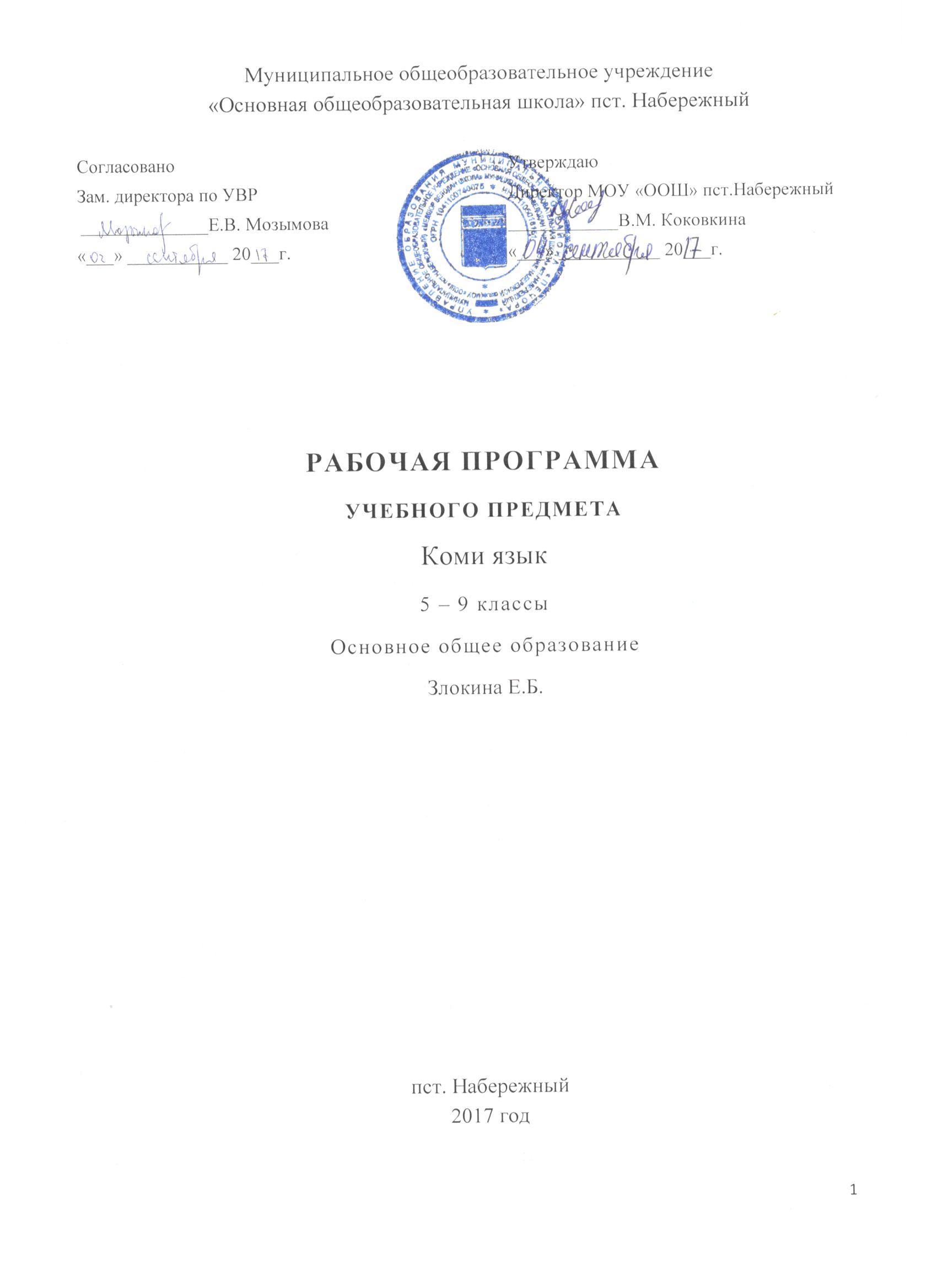 СодержаниеПояснительная записка	2Общая характеристика учебного предмета	3Местоучебного предмета в учебном плане	3Личностные, метапредметные и предметные результаты освоения коми языка	3Содержание учебного предмета	3Тематическое планирование с определением основных видов учебной деятельности	3Поурочное планирование 5 класс	3Поурочное планирование 6 класс	3Поурочное планирование 7 класс	3Поурочное планирование 8 класс	3Поурочное планирование 9 класс	3Планируемые результаты изучения коми языка	3Учебно-методическое и материально-техническое обеспечение образовательного процесса	3Пояснительная запискаРабочая программа разработана в соответствии с Федеральным государственным образовательным стандартом основного общего образования, на основе примерной программы по коми языку (Т.Д. Поликарпова, Т.В. Якубив. Коми язык как неродной. Примерная программа. 5-9 классы. Сыктывкар, 2015).Рабочая программа разработана в соответствии со следующими нормативными документами:Федеральным законом от 29 декабря 2012 года N 273-ФЗ (ред. от 07 мая 2013 года) "Об образовании в Российской Федерации" (ст.2 п.22., ст.58 п.1).Федеральным государственным образовательным стандартом основного общего образования, утв. приказом Минобрнауки России от 17.12.2010 № 1897 (в ред. приказа от 29.12.2014 г. №1644).Санитарно-эпидемиологическими правилами и нормативами  (Постановление Главного государственного санитарного врача Российской Федерации от 29.12.2010 № 189  «Об утверждении СанПиН 2.4.2.2821-10 «Санитарно-эпидемиологические требования к условиям и организации обучения в общеобразовательных учреждениях»), зарегистрированными в Минюсте РФ от 03.03.2011, регистрационный № 19993.В программе соблюдается преемственность с программой  учебного предмета для начального общего образования. В программе предусмотрено дальнейшее развитие всех основных представленных в программе для начального общего образования видов учебной деятельности обучающихся. Основные цели изучения коми языка как неродного направлены на: •  дальнейшее развитие гражданской идентичности, чувства патриотизма и гордости за свой народ, свою республику, свою страну и осознание своей этнической и национальной  принадлежности  через  изучение  языка  и  культуры  коми  народа, общепринятых человеческих и базовых национальных ценностей; •  дальнейшее развитие активной жизненной позиции  через обсуждение актуальных  событий  из  жизни,  своих  собственных  поступков  и  поступков  своих сверстников, выражение своего отношения к происходящему, обоснование собственного мнения; •  дальнейшее освоение универсальных способов организации своей учебной деятельности  и  достижение  более  высокого  уровня  развития  необходимых универсальных учебных действий (УУД) и специальных учебных умений (СУУ); •  дальнейшее развитие коммуникативной компетенции в совокупности её составляющих, а именно: - речевой компетенции - развитие коммуникативных умений в четырех основных видах речевой деятельности (говорении, аудировании, чтении, письме); -  языковой  компетенции  -  овладение  новыми  языковыми  средствами (фонетическими, орфографическими, лексическими, грамматическими) в соответствии c темами и ситуациями общения, отобранными для изучения в основной школе; освоение языковых явлений изучаемого языка, разных способов выражения мысли на русском и коми языках; - социокультурной компетенции - приобщение к культуре, традициям, реалиям народа коми в рамках тем, сфер и ситуаций общения, отвечающих опыту, интересам, психологическим  особенностям обучающихся  основной  школы на  разных  её  этапах; - формирование умения представлять культуру своей страны средствами изучаемого языка в условиях межкультурного общения; - компенсаторной компетенции – решение коммуникативной задачи в условиях дефицита языковых средств при получении и передаче информации; -  учебно-познавательной  компетенции  -  дальнейшее  освоение  доступных обучающимся способов и приёмов самостоятельного изучения коми языка и культуры, в том числе с использованием новых информационных технологий. Общая характеристика учебного предметаВ  настоящее  время большое  внимание  уделяется  этнокультурному  содержанию современного школьного образования, что обусловлено целым рядом причин. В условиях изменившихся социально-экономических и политических основ Российского государства стало  очевидно,  что  существование  и  успешное  развитие  современного  общества возможно  только  при  определённом  уровне  сформированности  гражданской идентичности его членов. Учебный предмет «Коми язык как неродной» способен внести особый вклад в главный результат образования – воспитание гражданина России, так как будучи частью российской культуры, коми язык способствует формированию личности человека через заложенные в языке видение мира, менталитет, отношение к людям, то есть через культуру народа, пользующегося данным языком как средством общения. Коми язык  открывает  доступ  к  огромному  духовному  богатству коми  народа, тем  самым повышает уровень гуманитарного образования ученика. Содержание учебного предмета  «Коми язык как неродной» включает в себя 1) предметное  содержание  речи,  2)  основные  виды  речевой  деятельности  (говорение, аудирование, чтение, письмо), 3) языковые  средства,  4) социокультурное содержание речи. Указанные составляющие находятся в тесной взаимосвязи, и отсутствие одной из них нарушает единство учебного предмета «Коми язык как неродной».Местоучебного предмета в учебном планеКоми язык как учебный предмет наряду с иностранным языком, русским языком и литературой  входит  в  образовательную  область  «Филология»,  закладывая  основы филологического образования и формируя коммуникативную культуру обучающихся. На уровне основного общего образования для изучения учебного предмета «Коми язык как неродной» отводится 350 часов (из расчета 2 учебных часа в неделю для каждого года обучения). Личностные, метапредметные и предметные результаты освоения коми языкаЛичностные результаты  выпускников основной школы, формируемые при изучении коми языка как неродного: • мотивация к изучению коми языка; • понимание значения русского и коми языков в современном мире; • стремление к совершенствованию собственной речевой культуры в целом; •  осознание  общекультурной  и  этнической  идентичности  как  составляющих гражданской идентичности личности; • стремление к лучшему осознанию многонациональной культуры своей страны; толерантное отношение к проявлениям иной культуры; осознание себя гражданином своей страны; • приобщение к ценностям культуры коми народа как через источники информации на коми языке (в том числе мультимедийные), так и через непосредственное участие в мероприятиях, проводимых на коми языке; • осознание возможностей самореализации средствами коми языка; •  готовность  отстаивать  национальные  и  общечеловеческие  (гуманистические, демократические) ценности, свою гражданскую позицию. Метапредметные результаты изучения коми языка как неродного в основной школе: • рациональное  планирование  своей  учебной  деятельности, в том числе  своего речевого и неречевого поведения и работа в соответствии с намеченным планом;  •  осуществление  исследовательских  учебных  действий,  включающие  навыки работы с информацией: поиск и выделение нужной информации, обобщение и фиксация информации; • реализация индивидуальных и совместных учебных проектов; •  осуществление  коммуникативных  действий,  включающие  стратегии взаимодействия  с окружающими, выполнение  разных  социальных  ролей, достижение взаимопонимания в процессе устного и письменного общения с носителями коми языка, установление межличностных и межкультурных контактов в доступных пределах; •  смысловое  чтение,  включающее  умение  определять  тему,  прогнозировать содержание текста по заголовку/по ключевым словам, выделять основную мысль, главные факты, опуская второстепенные, устанавливать логическую последовательность основных фактов; •  осуществление  регулятивных  действий  самонаблюдения,  самоконтроля, самооценки в процессе коммуникативной деятельности на коми языке. Предметные результаты освоения выпускниками основной школы программы по коми языку как неродному: Речевая компетенция в следующих видах речевой деятельности: говорение: • осуществление различных видов диалога в стандартных ситуациях общения с соблюдением  норм  речевого  этикета,  переспросом,  уточнением  (при необходимости); • расспрос собеседника и ответы на его вопросы, высказывание своего мнения, просьбы,  ответ  на  предложение  собеседника  согласием/отказом  в  пределах изученной тематики и усвоенного лексико-грамматического материала; • рассказ о себе, своей семье, друзьях, своих интересах и планах на будущее; • сообщение  кратких  сведений  о своём городе/селе, о своей стране в целом и Республике Коми в частности; • описание  события/явления, передача  основного  содержания, основной  мысли прочитанного  или  услышанного,  выражение  своего  отношения  к прочитанному/услышанному, краткая характеристика персонажей; аудирование: • восприятие на слух и полное понимание речи учителя, одноклассников; • восприятие на слух и понимание основного содержания несложных аутентичных аудио-  и  видеотекстов,  относящихся  к  разным  коммуникативным  типам  речи (сообщение/рассказ/интервью/беседа); • восприятие на слух и выборочное понимание с опорой на языковую догадку и контекст кратких несложных аутентичных прагматических аудио- и видеотекстов с выделением значимой/нужной/необходимой информации; чтение: • аутентичных текстов разных жанров и стилей преимущественно с пониманием основного содержания; • несложных аутентичных текстов разных жанров и стилей с полным и точным пониманием  и  с использованием  различных  приёмов  смысловой  переработки текста (языковой догадки, выборочного перевода), а также справочных материалов; оценка полученной информации, выражение своего мнения; • аутентичных  текстов  с  выборочным  пониманием значимой/нужной/интересующей информации; письменная речь: • заполнение анкет и формуляров; •  написание  поздравления,  личных  писем  с  опорой  на  образец,  включающих формулы речевого этикета, принятых в коми языке; • составление плана, тезисов устного или письменного сообщения. Языковая компетенция (владение языковыми средствами): •  адекватное  произношение  и  различение  на  слух  всех  звуков  коми  языка; соблюдение правильного ударения в словах и фразах; •  соблюдение  ритмико-интонационных  особенностей  предложений  различных коммуникативных  типов  (утвердительное,  вопросительное,  отрицательное, повелительное); правильное членение предложений на смысловые группы; • распознавание и употребление в речи основных значений изученных лексических единиц (слов, словосочетаний, реплик-клише речевого этикета); • понимание явлений синонимии, антонимии, многозначности слов в коми языке;  • применение правил лексической сочетаемости в коми языке; • понимание и использование основных способов словообразования (суффиксации, словосложения, конверсии); •  распознавание  и  употребление  в  речи  основных  морфологических  форм  и синтаксических  конструкций  коми  языка;  определение  признаков  изученных грамматических явлений (существительных, временных форм глаголов, модальных глаголов,  степеней  сравнения  прилагательных  и  наречий,  местоимений, числительных, послелогов, частиц); • понимание основных различий систем коми и русского языков. Социокультурная компетенция: •  применение  знаний  о  национально-культурных  особенностях  речевого  и неречевого  поведения  народа  коми  в  различных  ситуациях  формального  и неформального межличностного и межкультурного общения; • распознавание и употребление в устной и письменной речи основных норм речевого этикета (реплик-клише, наиболее распространенной оценочной лексики), принятых в коми языке; • употребление распространенной фоновой лексики и реалий Республики Коми, некоторых  образцов  фольклора  (скороговорки,  поговорки,  пословицы)  в соответствии с коммуникативной задачей; • понимание образцов художественной, публицистической и научно-популярной литературы на коми языке; • представление об особенностях образа жизни, быта, культуры  народа коми, известных достопримечательностях, выдающихся людях и их вкладе в культуру, науку, спорт Республики Коми и России; • представление о сходстве и различиях в традициях России и Республики Коми.  Компенсаторная компетенция: решение коммуникативной задачи  в условиях дефицита языковых средств при получении и приёме информации за счёт использования контекстуальной догадки, переспроса,  словарных  замен,  жестов,  мимики,  игнорирования  языковых трудностей. Учебно-познавательная компетенция: • сопоставление и сравнение языковых явлений русского и коми языков на уровне отдельных грамматических явлений, слов, словосочетаний, предложений; • владение приемами работы с аутентичным текстом: использование определенной стратегии  чтения/аудирования  в  зависимости  от  коммуникативной  задачи (читать/слушать текст с разной глубиной понимания); •  действие  по  образцу/аналогии  при  выполнении  упражнений  и  составлении собственных высказываний в пределах учебной тематики основной школы; • использование справочного материала (грамматического, орфографического и др. справочников, двуязычного словаря, энциклопедии, мультимедийных средств); • владение способами и приемами дальнейшего самостоятельного изучения коми языка. Содержание учебного предметаПредметное содержание речи1. Школьное образование, школьная жизнь. Распорядок дня в школе. Изучаемые предметы и отношение к ним. Внеклассные мероприятия. Школьные каникулы. 2. Взаимоотношения в семье, со сверстниками; решение конфликтных ситуаций. Внешность и черты характера человека.3. Здоровый образ жизни: спорт, сбалансированное питание, здоровые привычки. 4. Досуг и увлечения (чтение, кино, театр, музей, музыка, изобразительное искусство и др.). Виды отдыха, путешествий. Молодежная мода. 5. Мир профессий. Проблемы выбора профессии. Выдающиеся люди Республики Коми.6. Человек и окружающий мир. Природа. Проблемы экологии. Защита окружающей среды. Климат, погода. Условия проживания в городской/сельской местности.7. Роль и влияние средств массовой информации на жизнь человека. 8. Коми край: географическое положение, страницы истории, достопримечательности, культурные особенности (национальные праздники, знаменательные даты, традиции, обычаи).Основные виды речевой деятельности Говорение Диалогическая речь:  диалог этикетного характера,  диалог-расспрос, диалог-побуждение  к действию, диалог-обмен мнениями и комбинированные диалоги.  Объём диалога: не менее 3 реплик (5-7 классы), не менее 4-5 реплик (8-9 классы) со стороны каждого учащегося. Продолжительность диалога – 2-3 минуты. Монологическая речь: связные высказывания с использованием основных коммуникативных типов речи: описание,  сообщение,  рассказ  (включающий  эмоционально-оценочные  суждения), рассуждение (характеристика) с высказыванием своего мнения и краткой аргументацией с опорой и без опоры на прочитанный или услышанный текст, зрительную наглядность и/или вербальные опоры (ключевые слова, план, вопросы). Объём монологического высказывания: не менее 8-10 фраз (5-7 классы), не менее 10-12 фраз (8-9 классы). Продолжительность монолога – 1,5-2 минуты. АудированиеНесложные аутентичные аудио- и видеотексты для разной глубины проникновения в  их  содержание  (с  пониманием  основного  содержания,  с  выборочным  и  полным пониманием воспринимаемого на слух текста) в зависимости от коммуникативной задачи и функционального типа текста. Жанры текстов: прагматические, научно-популярные, информационные. Типы текстов: высказывания собеседников в ситуациях повседневного общения, объявление, реклама, сообщение, интервью, стихотворение, беседа и др. Аудирование с полным пониманием содержания  осуществляется на несложных текстах, построенных полностью на знакомом обучающимся языковом материале. Время звучания текстов для аудирования  с полным пониманием содержания – до 1 минуты (средний темп речи, объём текста 90-100 слов). Аудирование с пониманием основного содержания осуществляется на аутентичномматериале,  содержащем  наряду  с  изученными  и  некоторое  количество  незнакомых языковых  явлений.  Предполагает  умение  определять  основную  тему  и  главные факты/события  в  воспринимаемом  на  слух  тексте.  Время  звучания  текстов  для аудирования с пониманием основного содержания – до 2 минут (средний темп речи; объём текста 220-230 слов). Аудирование с выборочным пониманием нужной/ интересующей/ запрашиваемой информации  предполагает  умение  выделить  значимую  информацию  в  одном  или нескольких  несложных  аутентичных  коротких  текстах  прагматического  характера, содержащих  наряду  с  изученными  и  некоторое  количество  незнакомых  языковых явлений. Время звучания текстов для аудирования  с выборочным пониманием нужной/ интересующей/ запрашиваемой информации – до 1,5 минут (средний темп речи, объём текста 160-170 слов). Чтение. Аутентичные тексты для чтения с различной глубиной и точностью проникновения в их содержание (в зависимости от вида чтения): с пониманием основного содержания (ознакомительное чтение); с полным пониманием содержания (изучающее чтение); с выборочным  пониманием  нужной/  интересующей/  запрашиваемой  информации (просмотровое/поисковое чтение). Жанры  текстов:  научно-популярные,  публицистические,  художественные, прагматические. Типы текстов: статья, интервью, рассказ, отрывок из художественного произведения, объявление,  рецепт, меню, проспект, реклама, стихотворение и др. Чтение  с  пониманием  основного  содержания  осуществляется  на  несложных аутентичных текстах в рамках предметного содержания, обозначенного в программе. Тексты могут содержать некоторое количество неизученных языковых явлений.  Чтение с выборочным пониманием  осуществляется на несложных аутентичных текстах разных жанров и предполагает умение просмотреть текст или несколько коротких текстов и выбрать нужную/ интересующую/ запрашиваемую информацию. Тексты могут содержать некоторое количество неизученных языковых явлений.  Чтение с полным пониманием осуществляется на несложных аутентичных текстах, построенных на изученном языковом материале.  Письменная речь Короткие  поздравления  с  днём  рождения  и  другими  праздниками;  пожелания (объём письменного поздравления – 30-40 слов). Личное письмо с опорой и без опоры на образец: вопросы адресату о его жизни, делах, сообщение того же самого о себе, выражение благодарности, совет, просьба о чём-либо (объём личного письма – 100-120 слов). План, тезисы устного или письменного сообщения, краткое изложение результатов проектной деятельности. Выписки  из  текстов;  небольшие  письменные  высказывания  в соответствии  с коммуникативной задачей. Анкеты  и  формуляры  (с  указанием  имени,  фамилии,  пола,  гражданства, национальности, адреса). Языковые средства Орфография и пунктуация Знаки  препинания  (точка,  вопросительный  и  восклицательный  знаки)  в  конце предложения. Фонетическая сторона речи Звуки  коми  языка.  Правильное  ударение  в  словах.  Смысловые  группы предложений. Ритмико-интонационные особенности различных типов предложений.  Лексическая сторона речи Лексические  единицы,  обслуживающие  ситуации  общения  в  рамках  тематики основной школы.  Наиболее распространенные  устойчивые  словосочетания. Оценочная лексика, реплики-клише речевого этикета в объёме примерно 1200 единиц (включая 500 усвоенных в начальной школе).  Основные способы словообразования: суффиксация, словосложение, конверсия. Многозначность лексических единиц. Синонимы. Антонимы. Лексическая сочетаемость.  Грамматическая сторона речи Нераспространённые  и  распространённые  простые  предложения, сложносочинённые, сложноподчинённые и бессоюзные сложные предложения. Коммуникативные  типы  предложений:  повествовательное  (утвердительное  и отрицательное), вопросительное, побудительное, восклицательное. Прямая и косвенная речь. Прямой и обратный порядок слов. Существительные в единственном и множественном числе в различных падежах, определенно-притяжательная категория существительных. Уменьшительно-ласкательные суффиксы существительных. Прилагательные  в  единственном  и  множественном  числе.  Степени  сравнения прилагательных. Уменьшительно-ласкательные суффиксы прилагательных. Типы наречий  по  лексическому  значению  (времени,  места,  образа  действия, количества, меры). Степени сравнения наречий.  Местоимения  (личные,  усилительные,  притяжательные,  указательные, неопределённые, вопросительные). Числительные (количественные и порядковые). Временная  система  коми  языка.  Утвердительное  и  отрицательное  спряжение глаголов.  Утвердительная  и  отрицательная  формы  повелительного  наклонения. Модальные  глаголы.  Суффиксы,  обозначающие  способы  глагольного  действия. Суффиксы причастий и деепричастий. Типы  послелогов  по  лексическому  значению  (временные,  пространственные, сравнения, причины). Типы частицы (указательные, вопросительные, отрицательные, определительные, формообразующие). Социокультурное содержание речи Социокультурный портрет Республики Коми, её символика и культурное наследие. Реалии  Республики  Коми:  традиции  (в  питании,  в  проведении  основных национальных праздников и т.д.), распространённые образцы фольклора (скороговорки, поговорки, пословицы). Особенности  образа  жизни,  быта,  культуры  Республики  Коми (достопримечательности, выдающиеся люди и их вклад в общую культуру); некоторые произведения художественной литературы на коми языке. Тематическое планирование с определением основных видов учебной деятельности5 класс6 класс7 класс8 класс9 классПоурочное планирование 5 классВсего 70 часовПоурочное планирование 6 классВсего 70 часов1 четверть(18 часов)Поурочное планирование 7 классВсего 70 часов1 четверть(18 часов)2 четверть (14 часов)3 четверть(18 часов)4 четверть (20 часов)Поурочное планирование 8 классВсего72 часаПоурочное планирование 9 классВсего 68 часов1 четверть(18 часов)		Планируемые результаты изучения коми языкаКоммуникативные уменияГоворение. Диалогическая речь.Выпускник научится:вести диалог (диалог этикетного характер, диалог-расспрос, диалог побуждение к действию; комбинированный диалог) в стандартных ситуациях неофициального общения в рамках освоенной тематики, соблюдая нормы речевого этикета, принятые в стране изучаемого языка. Выпускник получит возможность научиться:брать и давать интервью;вести диалог-расспрос на основе нелинейного текста (таблицы, диаграммы и т. д.)Говорение. Монологическая речьВыпускник научится:строить связное монологическое высказывание с опорой на зрительную наглядность или вербальные опоры (ключевые слова, план, вопросы) в рамках освоенной тематики;описывать события с опорой на зрительную наглядность и/или вербальную опору (ключевые слова, план, вопросы); давать краткую характеристику реальных людей и литературных персонажей; передавать основное содержание прочитанного текста с опорой или без опоры на текст, ключевые слова, план, вопросы;описывать картинку, фото с опорой или без опоры на ключевые слова/план/вопросы.АудированиеВыпускник научится: воспринимать на слух и понимать основное содержание несложных аутентичных текстов, содержащих некоторое количество неизученных языковых явлений; воспринимать на слух и понимать нужную, интересующую, запрашиваемую информацию в аутентичных текстах, содержащих как изученные языковые явления, так и некоторое количество неизученных языковых явлений.Выпускник получит возможность научиться:выделять основную тему в воспринимаемом на слух тексте;использовать контекстуальную или языковую догадку при восприятии на слух текстов, содержащих незнакомые слова.Чтение Выпускник научится: читать и понимать основное содержание несложных аутентичных текстов, содержащие отдельные неизученные языковые явления;читать и находить в несложных аутентичных текстах, содержащих отдельные неизученные языковые явления, нужную, интересующую, запрашиваемую информацию, представленную в явном и в неявном виде;читать и полностью понимать несложные тексты, построенные на изученном языковом материале; выразительно читать вслух небольшие построенные на изученном языковом материале тексты, демонстрируя понимание прочитанного.Выпускник получит возможность научиться:устанавливать причинно-следственную взаимосвязь фактов и событий, изложенных в несложном аутентичном тексте;восстанавливать текст из разрозненных абзацев или путем добавления выпущенных фрагментов.Письменная речь Выпускник научится: заполнять анкеты и формуляры, сообщая о себе основные сведения (имя, фамилия, пол, возраст, национальность, адрес и т. д.);писать короткие поздравления с днем рождения и другими праздниками, с употреблением формул  речевого этикета, выражать пожелания (объемом 30–40 слов, включая адрес);писать личное письмо в ответ на письмо-стимул с опорой и употреблением формул речевого этикета: сообщать краткие сведения о себе и запрашивать аналогичную информацию о друге по переписке; выражать благодарность, извинения;писать небольшие письменные высказывания с опорой на образец, план.Выпускник получит возможность научиться:делать краткие выписки из текста с целью их использования в собственных устных высказываниях;писать электронное письмо другу в ответ на электронное письмо;составлять план устного или письменного сообщения.Языковые навыки и средства оперирования имиОрфография и пунктуация.Выпускник научится:правильно писать изученные слова;правильно ставить знаки препинания в конце предложения: точку в конце повествовательного предложения, вопросительный знак в конце вопросительного предложения, восклицательный знак в конце восклицательного предложения;расставлять в личном письме знаки препинания, диктуемые его форматом.Выпускник получит возможность научиться:сравнивать и анализировать буквосочетания коми языка и их транскрипцию.Фонетическая сторона речиВыпускник научится:различать на слух специфические звуки коми языка и адекватно произносить их (дз, дж, тш, зь,сь, твёрдых парных согласных перед i );Соблюдать чередование согласных звуков в середине слова (в/л);      соблюдать правильное ударение в изученных словах;различать коммуникативные типы предложений по их интонации;Выпускник получит возможность научиться:выражать модальные значения, чувства и эмоции с помощью интонации;различать  звуки коми языка в прослушанных высказываниях.Лексическая сторона речиВыпускник научится:узнавать в письменном и звучащем тексте изученные лексические единицы (слова, словосочетания, реплики-клише речевого этикета), в том числе многозначные в пределах тематики основной школы;употреблять в устной и письменной речи в их основном значении изученные лексические единицы (слова, словосочетания, реплики-клише речевого этикета), в том числе многозначные, в пределах тематики основной школы в соответствии с решаемой коммуникативной задачей;распознавать и образовывать родственные слова в пределах тематики основной школы в соответствии с решаемой коммуникативной задачей;Образовывать родственные слова в соответствии с решаемой коммуникативной задачей: 1)с суффиксацией:имена существительные -ин  (iн):  кушин,  косiн;  - м:вőралőм, котралőм; -ысь: велőдысь, мунысь);имена прилагательные (-а(я): туруна, пувъя; -тőм: кőмтőм,  -са /-ся: сиктса, тőвся);глаголы  -ась(ясь):  чышъянасьны,  кепысясьны,наречия -а: бура, мичаа.2) словосложением:существительное +   существительное  (кывкуд,  паськőм;бать-мам).Распознавать  и  использовать   заимствованные  слова,многозначные слова, синонимы, антонимы, омонимы.Выпускник получит возможность научиться:распознавать и употреблять в речи в нескольких значениях многозначные слова, изученные в пределах тематики основной школы;знать различия между явлениями синонимии и антонимии; употреблять в речи изученные синоним, антонимы и омонимы  адекватно ситуации общения;распознавать принадлежность слов к частям речи по аффиксам;использовать языковую догадку в процессе чтения и аудирования (догадываться о значении незнакомых слов по контексту, по сходству с русским языком, по словообразовательным элементам.Грамматическая сторона речиВыпускник научится:распознавать и употреблять в речи различные коммуникативные типы предложений: повествовательные (в утвердительной и отрицательной форме) вопросительные, побудительные (в утвердительной и отрицательной форме) и восклицательные;распознавать в речи распространенные и нераспространенные простые предложения; распознавать в речи сложносочиненные предложения с сочинительными союзами а, но, либő, то…то;распознавать и употреблять в речи имена существительные в единственном числе и во множественном числе, образованные по правилу;распознавать в речи глаголы настоящего, будущего и 1,2  прошедшего времени;распознавать в речи утвердительные и отрицательные формы повелительного наклонения; трансформировать  прямую  речь  в косвенную;распознавать и употреблять в речи причастия  с суффиксами – тőм, -ысь, -őм, ан(-ян);распознавать в речи определенно-притяжательнуюкатегориюсуществительных  (вокőй,  вокыд,  вокыс,  вокным,  вокныд,вокныс).Степени  сравнения прилагательных  (ичőт  –  ичőтджык  –  медiчőт).  Уменьшительно-ласкательные  суффиксы  прилагательных  (-ик:  небыдик, -ник:  мичаник;  -иник:  томиник).  Количественные и порядковые числительные (для обозначения учебных классов, года рождения, прошлого, нынешнего и будущего годов).Личные (ме, тэ, сiйő, ми, тi, най\), притяжательные (менам,тэнад,  сыл\н,  миян,  тiян,  налőн),  Типы наречий по лексическому значению: времени (дыр,водз, регыд, сёр\н), места (сэнi, ылын, матын), образа действия(гораа, мичаа, кокниа), количества (кыкысь, \тчыд, унаысь) имеры  (зэв,  ёна,  муртса).  Степени  сравнения  (дыр  –  дырджык,ылын – ылынджык).Типы послелогов по лексическому значению: временные, пространственные , сравнения , причины.Выпускник получит возможность научиться:распознавать и употреблять в речи конструкции с глаголами настоящего, будущего сложного и простого, 1 и2 прошедшего времени;распознавать и употреблять в речи определения, выраженные прилагательными, в правильном порядке их следования;распознавать и употреблять в речи глаголы  повелительного наклонения единственного и множественного числа; распознавать и употреблять в речи имена существительные в единственном числе и во множественном числе, образованные по правилуСоциокультурные знания и уменияВыпускник научится:употреблять в устной и письменной речи в ситуациях формального и неформального общения основные нормы речевого этикета, представлять свою республику и культуру на коми языке;понимать социокультурные реалии при чтении и аудировании в рамках изученного материала.Выпускник получит возможность научиться:использовать социокультурные реалии при создании устных и письменных высказываний;находить сходство и различие в традициях коми и русского народа.Компенсаторные уменияВыпускник научится:выходить из положения при дефиците языковых средств: использовать переспрос при говорении.Выпускник получит возможность научиться:использовать синонимические и антонимические средства при говорении;пользоваться языковой и контекстуальной догадкой при аудировании и чтении.Учебно-методическое и материально-техническое обеспечение образовательного процессаСписок литературы для учащихсяУчебникиВатаманова Е. Н., Сизева Ж. Г., Ярошенко Е. Н. Коми язык. 5 класс. Анбур, 2013Ватаманова Е. Н., Сизева Ж. Г., Ярошенко Е. Н. Коми язык. 6 класс. Анбур, 2013Ватаманова Е. Н., Сизева Ж. Г., Ярошенко Е. Н. Коми язык. 7 класс. Анбур 2011Ватаманова Е. Н., Сизева Ж. Г., Ярошенко Е. Н. Коми язык. 8 класс. Анбур, 2013Коснырева М.В., Чумакова И.А. Коми язык. Учебное пособие. 9 класс.	Анбур 2014Список литературы для учащихсяБезносикова Л.М. , Ляшев В.А. Словарь антонимов коми языка С.1992.Безносикова Л.М. Айбабина Е.А. Солварь эпитетов С. 1994Плесовский Ф.В. Коми пословицы и поговорки. С. 1983.Коми-русский словарь  С.2005Ракин А.Н. Краткий коми- русский  русско-коми  зоонимический  словарь С. 1993.Русско-коми коми –русский словарь С.2009.Русско-коми словарь С.2005Жеребцов Л.Н., Н.Д. Конаков, К.С. Королев. Из жизни древних коми. Коми кн. изд. 1985 г.Канаков Н.Д. Мифология коми. Москва- Сыктывкар. Изд-во ДИК,1999 г.КобловаН.А.Литература РК 5 класс С.2004Манова Н.Д. Учимся говорить по коми. Коми кн. изд-во.1994Остапова З.В. Вильышпоз Коми кн. изд-во.2000Родники Пармы. Сыктывкар. Коми кн. изд. 1989 г.Савельева Э.А.. Историко- культурный атлас Республики Коми. Москва. Дизайн. Информация. Картография. 2001 г.Таскаев А. И. Красная книга РК. Сыкт. 2009 во.Традиционная культура народа коми. Сыктывкар. Коми кн. изд. 1994 г.Цыпанов Е.А. «Видза олан» С.2Список электронных образовательных ресурсовМультимедийное пособие к учебнику «Шондi нюм» (сост. М.В. Коснырева, И.А. Чумакова) Сыкт. 2012Мультимедийное пособие к учебнику «Коми язык 6 класс» (сост. М.В. Коснырева, И.А. Чумакова) Сыкт. 2014Авторские разработки уроков с использованием мультимедийного оборудованияТехническое обеспечение реализации РПУПИнтерактивное оборудованиеМультимедийный проектор, сканер, принтерЭкранПерсональный компьютерКласс56789Всего часов в неделю22222Всего часов за год7070707268Вид чтенияОбъём текстаОбъём текстаВид чтения5-7 классы8-9 классыЧтение с пониманием основного содержания  до 400 слов  до 500 словЧтение с выборочным пониманием  до 300 слов  до 350 словЧтение с полным пониманием    до 250 словдо 300 словПредметное содержание речиХарактеристика основных видов учебной деятельности ученика1. Первый день в новом учебном году. День Знаний. Школа. Распорядок дня в школе (10 ч.)Соблюдает нормы произношения звуков коми языка при чтении вслух и в устной речи. Оперирует активной тематической лексикой для решения коммуникативных задач. Воспроизводит наизусть тексты рифмовок. Понимает на слух речь учителя, одноклассников и небольшие тексты в аудиозаписи, построенные на изученном материале. Выразительно читает вслух небольшие тексты, построенные на изученном языковом материале. Называет время, дни недели. Ведёт диалог этикетного характера, диалог-расспрос с новым учеником. Начинает, поддерживает и заканчивает разговор-знакомство с новым учеником. Распознаёт и употребляет в речи повествовательные предложения в утвердительной форме, распространенные и нераспространенные простые предложения, вопросительные предложения с вопросительными словами, синонимичные конструкции типа (Менам нимöй Ира. / Менöшуöны Ира. / МенöшуöныИраöн. /// Менымдасӧтиарöс. / Медасӧтиарöса.). Соблюдает прямой порядок слов в предложении. Обозначает местоположение объектов при помощи послелогов места. Узнаёт на слух или при чтении и употребляет в устных и письменных высказываниях взаимно-личные и вопросительные местоимения. Различает зрительно в тексте и на слух новые грамматические явления. Пишет письмо личного характера, используя образец.2. Времена года. Осень (8 ч.)Соблюдает нормы произношения звуков коми языка при чтении вслух и в устной речи. Оперирует активной тематической лексикой для решения коммуникативных задач. Понимает на слух речь учителя, одноклассников и небольшие тексты в аудиозаписи, построенные на изученном материале. Извлекает запрашиваемую информацию из воспринимаемого на слух текста. Описывает фотографию, картинку. Выразительно читает вслух небольшие тексты, построенные на изученном языковом материале.Выделяет главные факты из текста, опуская второстепенные. Устанавливает логическую последовательность основных фактов текста. Разбивает текст на относительно самостоятельные смысловые части. Воспроизводит наизусть пословицы, поговорки об осенней  погоде. Описывает погоду. Называет осенние месяцы. Образует и употребляет в речи прилагательные с суффиксом -са/-ся (арся, вӧра). Употребляет в речи модальный глагол позьныдля выражения возможности (позьӧвотчыны, позьӧиславны). Различает зрительно в тексте и на слух новые грамматические явления 3.Характеристика членов семьи: внешность, черты характера. Распорядок дня в семье. Совместное проведение досуга.(10 ч.)Соблюдает нормы произношения звуков коми языка при чтении вслух и в устной речи. Оперирует активной тематической лексикой для решения коммуникативных задач. Воспроизводит наизусть тексты рифмовок. Понимает на слух речь учителя, одноклассников и небольшие тексты в аудиозаписи, построенные на изученном материале. Описывает внешность или характер кого-либо. Ведёт диалоги о семье, используя образец. Распознаёт и употребляет в речи глаголы прошедшего и настоящего времени. Распознаёт и употребляет в речи синонимичные конструкции типа (Менам юрсиӧйсьӧд / Месьӧдюрсиа.) Выразительно читает вслух небольшие тексты, построенные на изученном языковом материале.Распознаёт и употребляет в речи прилагательные с уменьшительно-ласкательными суффиксами. Употребляет имена существительные в форме достигательного и вступительного падежей (-ла: няньла, йӧвла; -ӧ: вӧрӧ, дачаӧ). Различает зрительно в тексте и на слух новые грамматические явления. Пишет письмо личного характера, используя образец. 4. Любимые игры. Коми игры. Любимые книги. (4 ч.)Прогнозирует содержание текста на основе заголовка или начала текста. Выразительно читает вслух небольшие тексты, содержащие только изученный материал.Выделяет главные факты из текста, опуская второстепенные. Называет коми игры. Описывает любимую игру. Ведёт диалог-обмен мнениями о любимых играх. Высказывает своё мнение о прочитанной книге. Ведёт диалог-расспрос о прочитанной книге. Высказывает своё мнение об увлечениях подростками компьютерными играми. Пишет письмо личного характера, используя образец5. Времена года Зима.(6 ч.)Извлекает запрашиваемую информацию из воспринимаемого на слух текста. Описывает фотографию, картинку. Выразительно читает вслух небольшие тексты, построенные на изученном языковом материале.Выделяет главные факты из текста, опуская второстепенные. Устанавливает логическую последовательность основных фактов текста. Разбивает текст на относительно самостоятельные смысловые части. Воспроизводит наизусть пословицы, поговорки, стихи  о зимней   погоде. Описывает  зимнюю погоду. Называет зимние  месяцы. Образует и употребляет в речи прилагательные с суффиксом -са/-ся (тӧтся, вӧрса). Употребляет в речи модальный глагол позьныдля выражения возможности (позьӧгажӧдчыны, позьӧиславны). Различает зрительно в тексте и на слух новые грамматические явления 6. Профессии родных, знакомых. (7 ч.)Соблюдает нормы произношения звуков коми языка при чтении вслух и в устной речи. Оперирует активной тематической лексикой для решения коммуникативных задач. Понимает на слух речь учителя, одноклассников и небольшие тексты в аудиозаписи, построенные на изученном материале. Рассказывает о профессиях членов семьи, друзей семьи, знакомых. Описывает фотографию, картинку. Ведёт комбинированный диалог о профессиях родных, используя образец. Сообщает о своих планах в выборе профессии, используя ключевые слова. Понимает на слух речь учителя, одноклассников и небольшие тексты в аудиозаписи, построенные на изученном материале. Прогнозирует содержание устного текста по началу сообщения. Выразительно читает вслух небольшие тексты, построенные на изученном языковом материале. Озаглавливает текст. Выделяет главные факты из текста, опуская второстепенные. Распознаёт и употребляет в речи отрицательную частицу абу. Различает зрительно в тексте и на слух новые грамматические явления. Заполняет анкету. Пишет письмо личного характера, используя образец.7. Здоровье. Прием у врача/вызов врача на дом. Покупка лекарств в аптеке. Спортивные секции. (7 ч.)Соблюдает нормы произношения звуков коми языка при чтении вслух и в устной речи. Оперирует активной тематической лексикой для решения коммуникативных задач. Понимает на слух речь учителя, одноклассников и небольшие тексты в аудиозаписи, построенные на изученном материале. Выразительно читает вслух небольшие тексты, построенные на изученном языковом материале. Ведёт диалог с врачом, фармацевтом. Выделяет главные факты из текста, опуская второстепенные. Устанавливает логическую последовательность основных фактов текста. Описывает своё самочувствие, состояние. Употребляет имена существительные в форме лишительногопадежа(-тӧг: кӧмтӧг, шапкатӧг, кепысьтӧг). Образует и употребляет в речи глаголы с суффиксом -ась/-ясь (кӧмасьны, пасьтасьны). Распознаёт и употребляет в речи утвердительные и отрицательные глаголы повелительного наклонения (сёй, эн котрав, весав). Распознаёт и употребляет в речи предложения с обращением. Различает зрительно в тексте и на слух новые грамматические явления.8. Времена года - весна.(4 ч.)Соблюдает нормы произношения звуков коми языка при чтении вслух и в устной речи. Оперирует активной тематической лексикой для решения коммуникативных задач. Понимает на слух речь учителя, одноклассников и небольшие тексты в аудиозаписи, построенные на изученном материале. Извлекает запрашиваемую информацию из воспринимаемого на слух текста. Описывает фотографию, картинку. Выразительно читает вслух небольшие тексты, построенные на изученном языковом материале.Воспроизводит наизусть пословицы, поговорки о погоде, временах года. Описывает погоду. Называет времена года. Рассказывает о временах года, используя ключевые слова. Делает сообщение о своём любимом времени года. Ведёт диалог-расспрос о временах года. 9. Коми национальный костюм. Коми национальная кухня. Коми музыкальные инструменты. (14 ч.)Соблюдает нормы произношения звуков коми языка при чтении вслух и в устной речи. Оперирует активной тематической лексикой для решения коммуникативных задач. Понимает на слух речь учителя, одноклассников и небольшие тексты в аудиозаписи, построенные на изученном материале. Выделяет основную мысль в воспринимаемом на слух тексте. Отделяет главные факты, опуская второстепенные, в воспринимаемом на слух тексте. Выразительно читает вслух небольшие тексты, содержащие изученный материал. Разбивает текст на относительно самостоятельные смысловые части. Озаглавливает текст, его отдельные части. Переводит отдельные фрагменты текста. Делает краткие выписки из текста с целью их использования в собственных высказываниях. Распознаёт принадлежность слова к определенной части речи. Описывает коми национальный костюм. Называет блюда коми национальной кухни. Называет коми национальные музыкальные инструменты. Ведёт комбинированный диалог о блюдах национальной кухни. Пишет письмо личного характера, используя образец. Реализует мини-проект.Предметное содержание речиХарактеристика основных видов учебной деятельности ученикаКласс, одноклассники. День учителя. Любимый учитель. (10 ч.) Соблюдает нормы произношения звуков коми языка при чтении вслух и в устной речи. Оперирует активной тематической лексикой для решения коммуникативных задач. Ведёт диалог этикетного характера (знакомство), используя речевые клише. Понимает на слух речь учителя, одноклассников и небольшие тексты в аудиозаписи, построенные на изученном материале. Рассказывает о себе, своих родных и друзьях; об уроке коми языка, об учителе, используя ключевые слова. Высказывает своё мнение о классе, школе. Описывает внешность и характер (друга, одноклассника). Образует превосходную степень прилагательных и употребляет её в устной и письменной речи. Употребляет имена существительные в форме местного, исходного и творительного падежей (-ын, -ысь, -öн). Распознаёт и использует в речи определенно-притяжательные формы существительных 1, 2, 3 лица единственного и множественного числа, глаголы отрицательного спряжения в настоящем времени, предложения с простым именным сказуемым. Образует и употребляет в речи прилагательные во множественном числе. Строит и употребляет в речи вопросительные предложения с вопросительными словами и без вопросительных слов. Воспроизводит повествовательные предложения в отрицательной форме. Зрительно воспринимает текст, узнаёт знакомые слова и грамматические явления и понимает основное содержание текста. Пишет поздравительную открытку, используя образец. Реализует мини-проект. Семейные праздники. Выбор и покупка подарка. Покупка продуктов питания к праздничному столу. Поздравительные/пригласительные открытки. Планирование праздника. (9 ч.) Соблюдает нормы произношения звуков коми языка при чтении вслух и в устной речи. Оперирует активной тематической лексикой для решения коммуникативных задач. Понимает на слух речь учителя, одноклассников и небольшие тексты в аудиозаписи, построенные на изученном материале. Рассказывает о своём любимом празднике; о подготовке ко дню рождения, к Новому году, используя ключевые слова. Ведёт диалог-обмен мнениями о выборе подарка. Распознаёт и употребляет в речи утвердительные глаголы повелительного наклонения, глаголы будущего времени, глаголы отрицательного спряжения в настоящем и будущем времени, имена существительные в форме дательного, соединительного падежей, порядковые числительные, частицу вай. Воспроизводит повествовательные предложения в утвердительной форме. Образует и использует в речи наречия и прилагательные с суффиксом –а (мичаа, бура). Зрительно воспринимает текст, узнаёт знакомые слова и грамматические явления и понимает основное содержание текста. Оформляет праздничную открытку, приглашение на день рождения, используя образец. Составляет план проведения праздника. Составляет праздничное меню. Пишет письмо личного характера, используя образец. Летние виды спорта. История некоторых видов спорта. Мои спортивные увлечения во время летних каникул. (8 ч.) Соблюдает нормы произношения звуков коми языка при чтении вслух и в устной речи. Оперирует активной тематической лексикой для решения коммуникативных задач. Понимает на слух речь учителя, одноклассников и небольшие тексты в аудиозаписи, построенные на изученном материале. Зрительно воспринимает текст, узнаёт знакомые слова и грамматические явления и понимает основное содержание текста. Выделяет главные факты из текста, опуская второстепенные. Устанавливает логическую последовательность основных фактов текста. Разбивает текст на относительно самостоятельные смысловые части. Рассказывает о летних видах спорта, о любимых видах спорта, о своих спортивных увлечениях, используя ключевые слова. Делает сообщения об истории Олимпийских игр, о чемпионах и призёрах летних Олимпийских игр из Республики Коми на основе изученной информации. Ведёт комбинированный диалог о старинных летних коми забавах. Образует и употребляет в речи наречия сравнительной и превосходной степени; Образует и употребляет в речи существительные от прилагательных с помощью суффикса –лун, существительные от глаголов с помощью суффикса -ӧм. Различает зрительно в тексте и на слух новые грамматические явления. Пишет письмо личного характера, используя образец. Посещение музея/выставки. Виды путешествий. Планирование поездки.Выбор маршрута. (7 ч.)  Соблюдает нормы произношения звуков коми языка при чтении вслух и в устной речи. Оперирует активной тематической лексикой для решения коммуникативных задач. Понимает на слух речь учителя, одноклассников и небольшие тексты в аудиозаписи, построенные на изученном материале. Зрительно воспринимает текст, узнаёт знакомые слова и грамматические явления и понимает основное содержание текста. Выделяет главные факты из текста, опуская второстепенные. Устанавливает логическую последовательность основных фактов текста. Разбивает текст на относительно самостоятельные смысловые части. Озаглавливает текст. Делает краткие выписки из текста с целью их использования в собственных высказываниях. Рассказывает о видах путешествий, о достопримечательностях, используя ключевые слова. Ведёт диалог-обмен мнениями о будущем путешествии. Делится впечатлениями о своём путешествии. Ведёт диалог-расспрос о посещении музея. Выражает желание с помощью модального глагола кöсйыны. Обозначает длительность события или действия с помощью предлога времени чӧж. Распознаёт и употребляет в речи формы возвратных глаголов. Пишет письмо личного характера, используя образец. Реализует мини-проект. Творческие профессии. Знаменитые люди творческих профессий Республики Коми (писатели, поэты, художники). (7 ч.) Соблюдает нормы произношения звуков коми языка при чтении вслух и в устной речи. Оперирует активной тематической лексикой для решения коммуникативных задач. Понимает на слух речь учителя, одноклассников и небольшие тексты в аудиозаписи, построенные на изученном материале. Зрительно воспринимает текст, узнаёт знакомые слова и грамматические явления и понимает основное содержание текста. Анализирует структуру и смысл отдельных частей текста. Переводит отдельные фрагменты текста. Оценивает полученную из текста информацию. Выражает своё мнение о прочитанном. Делает краткие выписки из текста с целью их использования в собственных высказываниях. Рассказывает о творческих профессиях, об известных писателях, поэтах, художниках Республики Коми, используя ключевые слова. Называет известных писателей, поэтов, художников Республики Коми. Ведёт комбинированный диалог об известном земляке творческой профессии. Употребляет в речи изученные грамматические явления. Делает письменное сообщение об известном земляке творческой профессии. Квартира/дом/комната. Предметы интерьера, мебели. Традиционное жилище коми. (6 ч.) Соблюдает нормы произношения звуков коми языка при чтении вслух и в устной речи. Оперирует активной тематической лексикой для решения коммуникативных задач. Понимает на слух речь учителя, одноклассников и небольшие тексты в аудиозаписи, построенные на изученном материале. Зрительно воспринимает текст, узнаёт знакомые слова и грамматические явления и понимает основное содержание текста. Выражает своё мнение о прочитанном. Устанавливает логическую последовательность основных фактов текста. Делает краткие выписки из текста с целью их использования в собственных высказываниях. Рассказывает о своём доме, квартире, комнате, о традиционной коми избе, используя ключевые слова. Ведёт диалог-расспрос о доме, квартире, комнате. Обозначает назначение жилых комнат и учреждений с помощью суффиксов –ан(-ян) и –iн(-ин). Обозначает с помощью родительного падежа имени существительного принадлежность предмета. Обозначает местоположение предмета, используя пространственные послелоги. Различает зрительно в тексте и на слух новые грамматические явления. Пишет письмо личного характера. Детские газеты и журналы на коми языке. Школьная газета. (6 ч.) Соблюдает нормы произношения звуков коми языка при чтении вслух и в устной речи. Оперирует активной тематической лексикой для решения коммуникативных задач. Понимает на слух речь учителя, одноклассников и небольшие тексты в аудиозаписи, построенные на изученном материале. Выделяет основную мысль в воспринимаемом на слух тексте. Отделяет главные факты, опуская второстепенные, в воспринимаемом на слух тексте. Зрительно воспринимает текст, узнаёт знакомые слова и грамматические явления и понимает основное содержание текста. Прогнозирует содержание текста на основе заголовка. Определяет тему / основную мысль текста. Ведёт диалог-обмен мнениями о любимом журнале на коми языке. Рассказывает о газетах и журналах, которые издаются на коми языке; о рубриках журналов и газет, используя ключевые слова. Определяет отличия газеты от журнала. Распознаёт и употребляет в речи отглагольные существительные с суффиксом –ысь, количественные наречия. Пишет заметку в журнал/газету. Реализует мини-проект. Географическое положение Республики Коми. Природные богатства Республики Коми: лес, нефть, газ, уголь и т.п. Реки Республики Коми. Государственная символика Республики Коми. Традиционные праздники народа коми. (14 ч.) Соблюдает нормы произношения звуков коми языка при чтении вслух и в устной речи. Оперирует активной тематической лексикой для решения коммуникативных задач. Понимает на слух речь учителя, одноклассников и небольшие тексты в аудиозаписи, построенные на изученном материале. Зрительно воспринимает текст, узнаёт знакомые слова и грамматические явления и понимает основное содержание текста. Рассказывает о географическом положении Республики Коми, о государственных символах Республики Коми: гербе, флаге и гимне, о богатствах Республики Коми, о реках Республики Коми, об особенностях Республики Коми, о её достопримечательностях, о традиционном празднике комиижемцев, усть-цилём, о традициях празднования зимних праздников в Республике Коми, используя ключевые слова. Называет по-коми жителей того или иного населённого пункта, соседние территории Коми Республики. Делает сообщения о государственных символах Республики Коми. Ведёт комбинированный диалог о традиционных коми праздниках. Обозначает пространственное положение, используя послелоги места. Распознаёт и употребляет в речи сложные порядковые числительные, сложные существительные, существительные с суффиксом –лун, послелоги сравнения кодьимоз. Образует, распознаёт степени сравнения прилагательных. Сравнивает, сопоставляет разные объекты, используя степени сравнения прилагательных. Обозначает расстояния между населёнными пунктами, используя существительные с суффиксами отдалительного и предельного падежей (-сянь, -ӧдз). Различает зрительно в тексте и на слух новые грамматические явления. Пишет письмо личного характера. Реализует мини-проект. Предметное содержание речиХарактеристика основных видов учебной деятельности ученикаУчебные предметы. Любимый предмет. Учебное расписание. Успехи в школе. Летние каникулы. (10 ч.) Соблюдает нормы произношения звуков коми языка при чтении вслух и в устной речи. Оперирует активной тематической лексикой для решения коммуникативных задач. Понимает на слух речь учителя, одноклассников и небольшие тексты в аудиозаписи, построенные на изученном материале. Зрительно воспринимает текст, узнаёт знакомые слова и грамматические явления и понимает основное содержание текста. Определяет тему / основную мысль текста. Выделяет главные факты из текста, опуская второстепенные. Устанавливает логическую последовательность основных фактов текста. Разбивает текст на относительно самостоятельные смысловые части. Рассказывает об учебных предметах, о своих успехах в школе. Называет учебные предметы. Ведёт диалог-обмен мнениями об учебных предметах. Выслушивает сообщение/мнение партнера. Выражает согласие/несогласие с мнением партнера. Выражает свою точку зрения и обосновывает её. Делает сообщение о своём любимом учебном предмете. Распознаёт и употребляет в речи глаголы отрицательного спряжения в прошедшем времени, повествовательные предложения в отрицательной форме. Пишет письмо личного характера. Взаимоотношения с друзьями. Лучший (-ая) друг/ подруга. (9 ч.) Соблюдает нормы произношения звуков коми языка при чтении вслух и в устной речи. Оперирует активной тематической лексикой для решения коммуникативных задач. Понимает на слух речь учителя, одноклассников и небольшие тексты в аудиозаписи, построенные на изученном материале. Выражает и аргументирует своё отношение к услышанному. Рассказывает о своём друге. Оценивает свои взаимоотношения с друзьями. Ведёт диалог-расспрос о друзьях. Сообщает информацию, отвечая на вопросы. Самостоятельно запрашивает информацию. Зрительно воспринимает текст, узнаёт знакомые слова и грамматические явления и понимает основное содержание текста. Передаёт содержание, основную мысль прочитанного с опорой на текст. Распознаёт и употребляет в речи деепричастия, притяжательные местоимения. Пишет письмо личного характера. Зимние виды спорта. Спортивные увлечения во время зимних каникул. Традиционные виды спорта в Республике Коми. (8 ч.) Соблюдает нормы произношения звуков коми языка при чтении вслух и в устной речи. Оперирует активной тематической лексикой для решения коммуникативныхПонимает на слух речь учителя, одноклассников и небольшие тексты в аудиозаписи, построенные на изученном материале. Передаёт содержание, основную мысль услышанного с опорой на ключевые слова. Рассказывает о традиционных зимних видах спорта в Республике Коми, своих спортивных увлечениях зимой. Называет зимние виды спорта. Ведёт диалог-побуждение к действию о занятиях спортом. Зрительно воспринимает текст, узнаёт знакомые слова и грамматические явления и понимает основное содержание текста. Прогнозирует содержание текста на основе заголовка или начала текста. Определяет тему / основную мысль текста. Выделяет главные факты из текста, опуская второстепенные. Устанавливает логическую последовательность основных фактов текста. Распознаёт и употребляет в речи определительную частицу сӧмын, сложносочиненные предложения с сочинительными союзами а, но. Делает письменное сообщение о традиционных зимних видах спорта в Республике Коми. Реализует мини-проект. Планирование свободного времени. Поход в кинотеатр. Посещение театра/филармонии. Театры Республики Коми. Покупка билетов. Музыкальные предпочтения современных подростков. Музыкальные/танцевальные коллективы Республики Коми. (10 ч.) Соблюдает нормы произношения звуков коми языка при чтении вслух и в устной речи. Оперирует активной тематической лексикой для решения коммуникативных задач. Понимает на слух речь учителя, одноклассников и небольшие тексты в аудиозаписи, построенные на изученном материале. Выражает и аргументирует своё отношение к услышанному. Зрительно воспринимает текст, узнаёт знакомые слова и грамматические явления и понимает основное содержание текста. Выделяет главные факты из текста, опуская второстепенные. Устанавливает логическую последовательность основных фактов текста. Разбивает текст на относительно самостоятельные смысловые части. Называет учреждения культуры Сыктывкара (родного города, села). Рассказывает о посещении театра/филармонии. Высказывает мнение о просмотренном спектакле/концерте. Ведёт комбинированный диалог о покупке билетов на спектакль/концерт. Ведёт диалог-обмен мнениями о своих музыкальных предпочтениях. Ведёт диалог-побуждение к действию (приглашает в театр, на концерт и т.п.). Распознаёт и употребляет в речи причастия (йӧктан, сьылысь). Составляет план своего досуга на неделю. Пишет письмо личного характера. Творческие профессии. Знаменитые люди творческих профессий Республики Коми (театральные деятели, певцы, композиторы). (7 ч.) Соблюдает нормы произношения звуков коми языка при чтении вслух и в устной речи. Оперирует активной тематической лексикой для решения коммуникативных задач. Понимает на слух речь учителя, одноклассников и небольшие тексты в аудиозаписи, построенные на изученном материале. Выделяет основную мысль в воспринимаемом на слух тексте. Отделяет главные факты, опуская второстепенные, в воспринимаемом на слух тексте. Зрительно воспринимает текст, узнаёт знакомые слова и грамматические явления и понимает основное содержание текста. Анализирует структуру и смысл отдельных частей текста. Переводит отдельные фрагменты текста. Оценивает полученную из текста информацию. Делает краткие выписки из текста с целью их использования в собственных высказываниях. Рассказывает о творческих профессиях, об известных театральных деятелях, певцах, композиторах Республики Коми. Называет известных театральных деятелей, певцов, композиторов Республики Коми. Ведёт комбинированный диалог об известном земляке творческой профессии. Распознаёт и употребляет в речи наречия образа действия. Различает зрительно в тексте и на слух новые грамматические явления. Делает письменное сообщение об известном земляке творческой профессии Родной город/ родное село. История города/села. Символы города/села. Достопримечательности. (8 ч.) Соблюдает нормы произношения звуков коми языка при чтении вслух и в устной речи. Оперирует активной тематической лексикой для решения коммуникативных задач. Понимает на слух речь учителя, одноклассников и небольшие тексты в аудиозаписи, построенные на изученном материале. Выбирает необходимую / интересующую информацию из прослушанного текста. Описывает фотографию, картинку. Зрительно воспринимает текст, узнаёт знакомые слова и грамматические явления и понимает основное содержание текста. Озаглавливает текст, его отдельные части. Оценивает полученную из текста информацию. Высказывает своё мнение о прочитанном. Рассказывает о своём городе (селе). Называет и описывает символы города (села), его достопримечательности. Делает краткое сообщение об истории города (села). Ведёт диалог-расспрос о достопримечательностях города (села). Распознаёт и употребляет в речи пространственные и указательные местоимения. Пишет письмо личного характера. Реализует мини-проект. Телевидение. Телепередачи на коми языке. Любимая телепередача. (5 ч.) Соблюдает нормы произношения звуков коми языка при чтении вслух и в устной речи. Оперирует активной тематической лексикой для решения коммуникативных задач. Понимает на слух речь учителя, одноклассников и небольшие тексты в аудиозаписи, построенные на изученном материале. Зрительно воспринимает текст, узнаёт знакомые слова и грамматические явления и понимает основное содержание текста. Прогнозирует содержание текста на основе заголовка. Определяет тему / основную мысль текста. Выделяет главные факты из текста, опуская второстепенные. Устанавливает логическую последовательность основных фактов текста. Делает краткие выписки из текста с целью их использования в собственных высказываниях. Называет телепередачи на коми языке. Рассказывает о своей любимой телепередаче. Ведёт диалог-обмен мнениями о месте телевидения в жизни подростка. Пишет заметку о любимой телепередаче. Сыктывкар – столица Республики Коми. История города. (10 ч.) Соблюдает нормы произношения звуков коми языка при чтении вслух и в устной речи. Оперирует активной тематической лексикой для решения коммуникативных задач. Понимает на слух речь учителя, одноклассников и небольшие тексты в аудиозаписи, построенные на изученном материале. Выделяет главные факты из аудитивного текста, опуская второстепенные. Передаёт содержание, основную мысль услышанного с опорой на ключевые слова. Описывает фотографию, картинку. Зрительно воспринимает текст, узнаёт знакомые слова и грамматические явления и понимает основное содержание текста. Сжимает текст. Преобразует текст в таблицу. Составляет план текста. Рассказывает о столице Республики Коми. Называет и описывает символы г.Сыктывкара, основные достопримечательности. Делает краткое сообщение об истории г.Сыктывкара. Ведёт комбинированный диалог о достопримечательностях г.Сыктывкара. Сравнивает г.Сыктывкар со своим городом (селом). Распознаёт и употребляет в речи сложносочиненные предложения с сочинительными союзами и, да. Пишет письмо личного характера. Предметное содержание речиХарактеристика основных видов учебной деятельности ученикаСовременная школа. Внеклассные мероприятия/ Школьные кружки. Школьные проекты. Отношение к школе. (10 ч.) Соблюдает нормы произношения звуков коми языка при чтении вслух и в устной речи. Оперирует активной тематической лексикой для решения коммуникативных задач. Понимает на слух речь учителя, одноклассников и небольшие тексты в аудиозаписи, построенные на изученном материале. Выделяет основную мысль в воспринимаемом на слух тексте. Отделяет главные факты, опуская второстепенные, в воспринимаемом на слух тексте. Зрительно воспринимает текст, узнаёт знакомые слова и грамматические явления и понимает основное содержание текста. Устанавливает логическую последовательность основных фактов текста. Делает выписки из текста с целью их использования в собственных высказываниях. Выражает и аргументирует своё отношение к прочитанному. Рассказывает о своей школе, своём участии во внеклассных мероприятиях, школьных кружках, проектах. Высказывает своё отношение к школе. Ведёт диалог-обмен мнениями о современной школе. Делает сообщение о внеклассном мероприятии. Реализует учебный проект. Кратко излагает результаты выполненной проектной работы. Обязанности в семье. Работа по дому. Семейные правила и традиции. Взаимопомощь в семье. (9 ч.) Соблюдает нормы произношения звуков коми языка при чтении вслух и в устной речи. Оперирует активной тематической лексикой для решения коммуникативных задач. Понимает на слух речь учителя, одноклассников и небольшие тексты в аудиозаписи, построенные на изученномматериале. Прогнозирует содержание устного текста по названию. Выделяет основную мысль в воспринимаемом на слух тексте. Зрительно воспринимает текст, узнаёт знакомые слова и грамматические явления и понимает основное содержание текста. Разбивает текст на относительно самостоятельные смысловые части. Выражает и аргументирует своё отношение к прочитанному. Рассказывает о правилах, о взаимопомощи в семье. Ведёт диалог-расспрос об обязанностях членов семьи по дому. Делает сообщение о семейных традициях. Распознаёт и употребляет в речи модальные глаголы вермыныиковны. Пишет письмо личного характера. Олимпийские, паралимпийские игры. Олимпийские, паралимпийские чемпионы Республики Коми. (8 ч.) Соблюдает нормы произношения звуков коми языка при чтении вслух и в устной речи. Оперирует активной тематической лексикой для решения коммуникативных задач. Понимает на слух речь учителя, одноклассников и небольшие тексты в аудиозаписи, построенные на изученном материале. Выражает и аргументирует своё отношение к услышанному. Зрительно воспринимает текст, узнаёт знакомые слова и грамматические явления и понимает основное содержание текста. Выделяет главные факты из текста, опуская второстепенные. Устанавливает логическую последовательность основных фактов текста. Сжимает текст. Составляет план текста. Называет олимпийские, паралимпийские виды спорта; олимпийских, паралимпийских чемпионов из Республики Коми. Рассказывает об истории олимпийских, паралимпийских игр; об отдельных олимпийских, паралимпийских чемпионах Республики Коми. Ведёт диалог о значимости олимпийского движения для развития спорта. Делает письменное сообщение об олимпийском (паралимпийском) чемпионе. Реализует учебный проект. Молодёжная мода. Покупка одежды. (7 ч.) Соблюдает нормы произношения звуков коми языка при чтении вслух и в устной речи. Оперирует активной тематической лексикой для решения коммуникативных задач. Понимает на слух речь учителя, одноклассников и небольшие материале. Выделяет основную мысль в воспринимаемом на слух тексте. Отделяет главные факты, опуская второстепенные, в воспринимаемом на слух тексте. Зрительно воспринимает текст, узнаёт знакомые слова и грамматические явления и понимает основное содержание текста. Устанавливает логическую последовательность основных фактов текста. Разбивает текст на относительно самостоятельные смысловые части. Делает сообщение о модных тенденциях на основе прочитанного. Рассказывает о молодёжной моде, о своих предпочтениях в выборе одежды. Ведёт диалог-расспрос при покупке одежды в магазине. Ведёт диалог-обмен мнениями о своих предпочтениях в выборе одежды. Выражает своё отношение к современной моде и обосновывает его. Распознаёт и употребляет в речи указательные частицы. Пишет письмо личного характера. Выдающиеся ученые Республики Коми. (7 ч.) Соблюдает нормы произношения звуков коми языка при чтении вслух и в устной речи. Оперирует активной тематической лексикой для решения коммуникативных задач. Понимает на слух речь учителя, одноклассников и небольшие тексты в аудиозаписи, построенные на изученном материале. Зрительно воспринимает текст, узнаёт знакомые слова и грамматические явления и понимает основное содержание текста. Анализирует структуру и смысл отдельных частей текста. Переводит отдельные фрагменты текста. Оценивает полученную из текста информацию. Преобразует текст в таблицу. Делает краткие выписки из текста с целью их использования в собственных высказываниях. Рассказывает о выдающихся ученых Республики Коми. Называет выдающихся ученых Республики Коми. Ведёт комбинированный диалог об известном учёном Республики Коми. Делает письменное сообщение об известном учёном Республики Проблемы загрязнения природы. Красная книга Республики Коми. Удивительные явления природы. (9 ч.) Соблюдает нормы произношения звуков коми языка при чтении вслух и в устной речи. Оперирует активной тематической лексикой для решения коммуникативных задач. Понимает на слух речь учителя, одноклассников и небольшие тексты в аудиозаписи, построенные на изученном материале. Выражает и аргументирует своё отношение к услышанному. Зрительно воспринимает текст, узнаёт знакомые слова и грамматические явления и понимает основное содержание текста. Выделяет главные факты из текста, опуская второстепенные. Устанавливает логическую последовательность основных фактов текста. Рассказывает о проблемах окружающей среды, о сохранении природы, об удивительных природных явлениях. Называет отдельные виды животных, растений, занесённых в Красную книгу Республики Коми. Ведёт диалог-обмен мнениями об экологических проблемах и защите окружающей среды. Делает сообщение об удивительном природном явлении. Пишет письмо личного характера. Реализует учебный проект. Интернет. Информационные порталы Республики Коми. (4 ч.) Соблюдает нормы произношения звуков коми языка при чтении вслух и в устной речи. Оперирует активной тематической лексикой для решения коммуникативных задач. Понимает на слух речь учителя, одноклассников и небольшие тексты в аудиозаписи, построенные на изученном материале. Прогнозирует содержание устного текста по названию. Выделяет основную мысль в воспринимаемом на слух тексте. Зрительно воспринимает текст, узнаёт знакомые слова и грамматические явления и понимает основное содержание текста. Разбивает текст на относительно самостоятельные смысловые части. Выражает и обосновывает своё отношение к интернету. Называет информационные порталы Республики Коми. Ведёт диалог-побуждение к действию (рекомендует определённый интернет-ресурс). Использует информацию изученных интернет-ресурсов в устных и письменных высказываниях. Распознаёт и употребляет в речи наречия меры. Делает письменное сообщение об информационном портале Республики Страницы истории Республики Коми. Легенды и предания народа коми. (12 ч.) Соблюдает нормы произношения звуков коми языка при чтении вслух и в устной речи. Оперирует активной тематической лексикой для решения коммуникативных задач. Понимает на слух речь учителя, одноклассников и небольшие тексты в аудиозаписи, построенные на изученном материале. Выделяет основную мысль в воспринимаемом на слух тексте. Отделяет главные факты, опуская второстепенные, в воспринимаемом на слух тексте. Зрительно воспринимает текст, узнаёт знакомые слова и грамматические явления и понимает основное содержание Предметное содержание речиХарактеристика основных видов учебной деятельности ученикаУчебные предметы, важные для будущей профессии. Образовательная карта ВУЗов/ССУЗов Республики Коми. (8 ч.) Соблюдает нормы произношения звуков коми языка при чтении вслух и в устной речи. Оперирует активной тематической лексикой для решения коммуникативных задач. Понимает на слух речь учителя, одноклассников и небольшие тексты в аудиозаписи, построенные на изученном материале. Выражает и аргументирует своё отношение к услышанному. Зрительно воспринимает текст, узнаёт знакомые слова и грамматические явления и понимает основное содержание текста. Выделяет главные факты из текста, опуская второстепенные. Устанавливает логическую последовательность основных фактов текста. Рассказывает о будущей профессии. Называет учебные предметы, необходимые для будущей профессии. Называет учебные заведения (высшие профессиональные, средние профессиональные) Республики Коми. Ведёт диалог-обмен мнениями о своих предпочтениях в выборе профессии. Распознаёт и употребляет в речи сложноподчиненные предложения с определительными придаточными. Пишет письмо личного характера. Взаимоотношения всемье. (8 ч.) Соблюдает нормы произношения звуков коми языка при чтении Оперирует активной тематической лексикой для решения коммуникативных задач. Понимает на слух речь учителя, одноклассников и небольшие тексты в аудиозаписи, построенные на изученном материале. Прогнозирует содержание устного текста по названию. Выделяет основную мысль в воспринимаемом на слух тексте. Зрительно воспринимает текст, узнаёт знакомые слова и грамматические явления и понимает основное содержание текста. Разбивает текст на относительно самостоятельные смысловые части. Выражает и аргументирует своё отношение к прочитанному. Рассказывает о взаимоотношениях в семье. Ведёт диалог-расспрос о взаимоотношениях в семье. Распознаёт и употребляет в речи вводную частицу пӧ, сложноподчиненные предложения с изъяснительными придаточными и придаточными времени. Переводит прямую речь в косвенную и наоборот. Пишет сочинение-рассуждение о взаимоотношениях в семье. Забота о здоровье. Правильное питание. Вредные привычки в молодёжной среде и борьба с ними. Спортивный лагерь. (10 ч.) Соблюдает нормы произношения звуков коми языка при чтении вслух и в устной речи. Оперирует активной тематической лексикой для решения коммуникативных задач. Понимает на слух речь учителя, одноклассников и небольшие тексты в аудиозаписи, построенные на изученном материале. Передаёт содержание, основную мысль услышанного. Рассказывает о здоровом образе жизни, о правильном питании. Делает сообщение об опасностях и последствиях вредных привычек. Ведёт диалог-обмен мнениями о здоровом образе жизни и об опасностях вредных привычек. Зрительно воспринимает текст, узнаёт знакомые слова и грамматические явления и понимает основное содержание текста. Определяет тему / основную мысль текста. Выделяет главные факты из текста, опуская второстепенные. Устанавливает логическую последовательность основных фактов текста. Делает выписки из текста с целью их использования в собственных высказываниях. Распознаёт и употребляет в речи наречия времени, сложноподчиненные предложения с придаточными цели и условия. Пишет письмо личного характера. Реализует учебный проект. Кратко излагает результаты выполненной проектной работы. Декоративно-прикладное искусство народа коми. Увлечения родных и друзей. (8 ч.) Соблюдает нормы произношения звуков коми языка при чтении вслух и в устной речи. Оперирует активной тематической лексикой для решения коммуникативных задач. Понимает на слух речь учителя, одноклассников и небольшие тексты в аудиозаписи, построенные на изученном материале. Выражает и аргументирует своё отношение к услышанному, к прочитанному. Рассказывает о декоративно-прикладном искусстве народа коми, об увлечениях родных и друзей. Называет виды декоративно-прикладного искусства народа коми. Описывает изделие декоративно-прикладного искусства народа коми. Ведёт комбинированный диалог об увлечениях своих близких. Зрительно воспринимает текст, узнаёт знакомые слова и грамматические явления и понимает основное содержание текста. Выделяет главные факты из текста, опуская второстепенные. Устанавливает логическую последовательность основных фактов текста. Делает письменное сообщение об увлечениях своих близких. Реализует учебный проект. Кратко излагает результаты выполненной проектной работы. Популярные и перспективные профессии. Необычные профессии. Выбор будущей профессии. (6 ч.) Соблюдает нормы произношения звуков коми языка при чтении вслух и в устной речи. Оперирует активной тематической лексикой для решения коммуникативных задач. Понимает на слух речь учителя, одноклассников и небольшие тексты в аудиозаписи, построенные на изученном материале. Зрительно воспринимает текст, узнаёт знакомые слова и грамматические явления и понимает основное содержание текста. Сжимает текст. Преобразует текст в таблицу. Составляет план текста. Делает краткие выписки из текста с целью их использования в собственных высказываниях. Рассказывает о популярных, перспективных, необычных профессиях. Делает сообщение о будущей профессии. Ведёт комбинированный диалог о выборе будущей профессии. Выражает свою точку зрения и обосновывает её. Распознаёт и употребляет в речи наречия причины, усилительные и неопределенные местоимения, вопросительную частицу -ӧ, сложноподчиненные предложения с придаточными причины.  Строит и использует в речи вопросительные предложения с вопросительной частицей ӧ. Пишет письмо личного характера. Защита окружающей среды в Республике Коми. Заповедники/ национальные природные парки Республики Коми. (8 ч.) Соблюдает нормы произношения звуков коми языка при чтении вслух и в устной речи. Оперирует активной тематической лексикой для решения коммуникативных задач. Понимает на слух речь учителя, одноклассников и небольшие тексты в аудиозаписи, построенные на изученном материале. Выделяет основную мысль в воспринимаемом на слух тексте. Отделяет главные факты, опуская второстепенные, в воспринимаемом на слух тексте. Рассказывает о заповедниках/ национальных природных парках Республики Коми. Называет заповедники/ национальные природные парки Республики Коми. Ведёт диалог-обмен мнениями о защите окружающей среды. Аргументирует необходимость защиты окружающей среды. Делает сообщение о заповеднике/ национальном природном парке Республики Коми Зрительно воспринимает текст, узнаёт знакомые слова и грамматические явления и понимает основное содержание текста. Анализирует структуру и смысл отдельных частей текста. Переводит отдельные фрагменты текста. Оценивает полученную из текста информацию. Делает краткие выписки из текста с целью их использования в собственных высказываниях. Пишет сочинение-рассуждение о защите окружающей среды. Реализует учебный проект. Кратко излагает результаты выполненной проектной работы. Роль и влияние средств массовой информации на жизнь человека. (4 ч.) Соблюдает нормы произношения звуков коми языка при чтении вслух и в устной речи. Оперирует активной тематической лексикой для решения коммуникативных задач. Понимает на слух речь учителя, одноклассников и небольшие тексты в аудиозаписи, построенные на изученном материале. Выражает и аргументирует своё отношение к услышанному, к прочитанному. Делает сообщение о роли и влиянии средств массовой информации на жизнь человека. Ведёт комбинированный диалог о роли и влиянии средств массовой информации на жизнь человека. Выражает и обосновывает свою точку зрения о роли средств массовой информации в жизни современного человека. Зрительно воспринимает текст, узнаёт знакомые слова и грамматические явления и понимает основное содержание текста. Выделяет главные факты из текста, опуская второстепенные. Устанавливает логическую последовательность основных фактов текста. Распознаёт и употребляет в речи сложноподчиненные предложения с придаточными уступки, бессоюзные сложные предложения. Пишет письмо личного характера. Финно-угорские языки. Финно-угорские республики, страны. История письменности Республики Коми. (14 ч.) Соблюдает нормы произношения звуков коми языка при чтении вслух и в устной речи. Оперирует активной тематической лексикой для решения коммуникативных задач. Понимает на слух речь учителя, одноклассников и небольшие тексты в аудиозаписи, построенные на изученном материале. Выделяет основную мысль в воспринимаемом на слух тексте. Отделяет главные факты, опуская второстепенные, в воспринимаемом на слух тексте. Зрительно воспринимает текст, узнаёт знакомые слова и грамматические явления и понимает основное содержание текста. Выделяет главные факты из текста, опуская второстепенные. Устанавливает логическую последовательность основных фактов текста. Разбивает текст на относительно самостоятельные смысловые части. Делает выписки из текста с целью их использования в собственных высказываниях. Называет финно-угорские языки, финно-угорские республики, страны. Рассказывает об истории письменности Республики Коми. Ведёт комбинированный диалог об изучении финно-угорских языков. Делает сообщение о финно-угорской республике, стране. Реализует учебный проект. Кратко излагает результаты выполненной проектной работы. № урокаТема урокаУроки Р.Р. К/рI четверть  18 ч.I четверть  18 ч.I четверть  18 ч.День знаний.Новый учебный год.Наша школа.Наш класс.Учёба. Расписание.Уроки и перемены.Уроки и перемены. О себе.Я -  ученик 5 класса.Я – ученик 5 класса (составление текста)1. Р.РОсенняя погода.Осенняя погодаДары осени.  Овощи.Грибы, ягоды.Осенний лес. Деревья.К/р на тему «Осень» - тестСтихи  коми поэтов об осени. Осенние пейзажи (картины, фото)КР 1.II четверть  14 ч.II четверть  14 ч.II четверть  14 ч.Человек. Внешность человека. Внешность человека. Послелог «кодь».Черты характера человека.Черты характера человека.  Послелог «моз».Мои родственники.Моя семья. Чтение текста.Самый близкий человек.Выходной день в моей семье.Выходной день в моей семье.Письменный контрольный опрос  по теме «Моя семья».РР 1.КР 2.Игрушки. Игры.Коми игры.Любимые писатели и их книги.Книги коми писателей.III четверть  20 ч.III четверть  20 ч.III четверть  20 ч.Новый год. Новогоднее поздравление. Зимние игры.Зимние игры.Погода зимой.Природа зимой по картинам художников и фотографий учеников.Стихи и проза коми писателей о зиме.РР 1 (наизусть)Профессии, место работы.Профессии моих родителей, место их работы.Профессии моих родственников, место их работы.Кем я буду.Кем я будуРР -Анкета при поступлении на работу.К/р -  «Письмо другу» - письмо по образцу.РР-1КР 3.Человек. Части тела.Почему болеет человек?У доктора.В аптеке.Лекарственные растения.Занятия спортом.Любимый вид спортаIV четверть   18 ч.IV четверть   18 ч.IV четверть   18 ч.Коми писатели о весне.Коми поэты о весне. Описание весенней погоды. Любимое время годаИз сундука наших предков. Из сундука наших предков.Одежда девочек.Одежда мальчиков.Одежда коми охотников.В гостях у бабушки.Рецепты коми блюд.Традиционные  коми напитки.Практ.Раб.  «Встреча с прошлым».Повторение и закрепление тем «Коми национальная одежда и кухня».Промежуточная аттестация в форме лексико-грамматического теста.Коми музыкальные инструменты.Коми музыкальные инструментыКоми музыкальные инструменты1КР 4.№ урока№ урокаТема урокаТема урокаУроки Р.Р. К/РУроки Р.Р. К/РУроки Р.Р. К/РУроки Р.Р. К/РI четвертьI четвертьI четвертьI четвертьI четвертьI четвертьI четвертьI четверть11Летний отдых. Сочетание звуков в потоке речи.Летний отдых. Сочетание звуков в потоке речи.Летний отдых. Сочетание звуков в потоке речи.22Вот и лето прошло. Обстоятельства времени, местаВот и лето прошло. Обстоятельства времени, местаВот и лето прошло. Обстоятельства времени, места33Природа летом. Ассимиляция согласных тч, дчПрирода летом. Ассимиляция согласных тч, дчПрирода летом. Ассимиляция согласных тч, дч44Летние каникулы. Ассимиляция согласных тч, дчЛетние каникулы. Ассимиляция согласных тч, дчЛетние каникулы. Ассимиляция согласных тч, дч55До свидание, лето! Творительный падеж существительныхДо свидание, лето! Творительный падеж существительныхДо свидание, лето! Творительный падеж существительных66Осенний букет. Послелоги.Осенний букет. Послелоги.Осенний букет. Послелоги.77Осенние знаки зодиака.Осенние знаки зодиака.Осенние знаки зодиака.88Характеристика по знаку зодиака. Сравнительные послелогиХарактеристика по знаку зодиака. Сравнительные послелогиХарактеристика по знаку зодиака. Сравнительные послелоги99Звездное менюЗвездное менюЗвездное меню1010День учителя. Н.Щукин «Мöд мамъяс».Антонимы.День учителя. Н.Щукин «Мöд мамъяс».Антонимы.День учителя. Н.Щукин «Мöд мамъяс».Антонимы.1111Слово об учителе. Диалог. К.Ф.Жаков – учёный, педагог.Слово об учителе. Диалог. К.Ф.Жаков – учёный, педагог.Слово об учителе. Диалог. К.Ф.Жаков – учёный, педагог.1212Подготовка к сочинению «Мой любимый учитель». Составление плана.Подготовка к сочинению «Мой любимый учитель». Составление плана.Подготовка к сочинению «Мой любимый учитель». Составление плана.1313Сочинение. Мой любимый учитель. Сочинение. Мой любимый учитель. Сочинение. Мой любимый учитель. 1414Подготовка к контрольной работе. АудированиеПодготовка к контрольной работе. АудированиеПодготовка к контрольной работе. Аудирование1515Контрольная работа. Аудирование.Контрольная работа. Аудирование.Контрольная работа. Аудирование.К.Р.№1К.Р.№1К.Р.№11616В продуктовом магазине. Диалог. Склонение существительных, достигательный падеж.В продуктовом магазине. Диалог. Склонение существительных, достигательный падеж.В продуктовом магазине. Диалог. Склонение существительных, достигательный падеж.1717Покров день-праздник охотников. Склонение существительных, лишительный падеж.Покров день-праздник охотников. Склонение существительных, лишительный падеж.Покров день-праздник охотников. Склонение существительных, лишительный падеж.1818Коми национальные блюда. Склонение существительных, лишительный падеж.Коми национальные блюда. Склонение существительных, лишительный падеж.Коми национальные блюда. Склонение существительных, лишительный падеж.II четвертьII четвертьII четвертьII четвертьII четвертьII четвертьII четвертьII четверть191919Традиционная одежда народа коми. Имя числительное.Традиционная одежда народа коми. Имя числительное.202020В промышленном магазине. Диалог. Имя числительное.В промышленном магазине. Диалог. Имя числительное.212121В магазине одежды. Отрицательные глаголы.В магазине одежды. Отрицательные глаголы.222222Современная одежда. Отрицательные глаголы.Современная одежда. Отрицательные глаголы.232323День рождения. Подарки. Образование повел. накл.глаголаДень рождения. Подарки. Образование повел. накл.глагола242424Праздничный стол. Образование повел. накл.глаголаПраздничный стол. Образование повел. накл.глагола252525День рождения. Введение лексики. Повторение. Склонение сущ.День рождения. Введение лексики. Повторение. Склонение сущ.262626Отмечаем день рождения. Повторение. Склонение существительных.Отмечаем день рождения. Повторение. Склонение существительных.27 27 27 Подготовка к контрольной работе "Мой день рождения".Подготовка к контрольной работе "Мой день рождения".282828Контрольная работа "Мой день рождения".Контрольная работа "Мой день рождения".К.Р.№2К.Р.№2К.Р.№2292929Интересы и любимое занятие. День города.Интересы и любимое занятие. День города.303030Мой любимый вид спорта.Мой любимый вид спорта.313131Коми народные игры.Коми народные игры.323232Мы играем.Мы играем.III четвертьIII четвертьIII четвертьIII четвертьIII четвертьIII четвертьIII четвертьIII четверть33Наша школа. Знакомство с лексикой. Образование им. сущ. от глаголов.Наша школа. Знакомство с лексикой. Образование им. сущ. от глаголов.Наша школа. Знакомство с лексикой. Образование им. сущ. от глаголов.Наша школа. Знакомство с лексикой. Образование им. сущ. от глаголов.Наша школа. Знакомство с лексикой. Образование им. сущ. от глаголов.Наша школа. Знакомство с лексикой. Образование им. сущ. от глаголов.34В моей школе. Диалог. Образование им. сущ. от глаголов.В моей школе. Диалог. Образование им. сущ. от глаголов.В моей школе. Диалог. Образование им. сущ. от глаголов.В моей школе. Диалог. Образование им. сущ. от глаголов.В моей школе. Диалог. Образование им. сущ. от глаголов.В моей школе. Диалог. Образование им. сущ. от глаголов.35Символы нашей школы (герб, гимн).Символы нашей школы (герб, гимн).Символы нашей школы (герб, гимн).Символы нашей школы (герб, гимн).Символы нашей школы (герб, гимн).Символы нашей школы (герб, гимн).36Пословицы об учёбе.Пословицы об учёбе.Пословицы об учёбе.Пословицы об учёбе.Пословицы об учёбе.Пословицы об учёбе.37Государственная символика РК. Имя прилагательное. Местоимение. Повторение.Государственная символика РК. Имя прилагательное. Местоимение. Повторение.Государственная символика РК. Имя прилагательное. Местоимение. Повторение.Государственная символика РК. Имя прилагательное. Местоимение. Повторение.Государственная символика РК. Имя прилагательное. Местоимение. Повторение.Государственная символика РК. Имя прилагательное. Местоимение. Повторение.38Герб РК. Образование имен прилагательных от местоимений.Герб РК. Образование имен прилагательных от местоимений.Герб РК. Образование имен прилагательных от местоимений.Герб РК. Образование имен прилагательных от местоимений.Герб РК. Образование имен прилагательных от местоимений.Герб РК. Образование имен прилагательных от местоимений.39Гимн РК. Образование имен прилагательных от местоименийГимн РК. Образование имен прилагательных от местоименийГимн РК. Образование имен прилагательных от местоименийГимн РК. Образование имен прилагательных от местоименийГимн РК. Образование имен прилагательных от местоименийГимн РК. Образование имен прилагательных от местоимений40Флаг РК. Образование имен прилагательных от местоименийФлаг РК. Образование имен прилагательных от местоименийФлаг РК. Образование имен прилагательных от местоименийФлаг РК. Образование имен прилагательных от местоименийФлаг РК. Образование имен прилагательных от местоименийФлаг РК. Образование имен прилагательных от местоимений41Подготовка к контрольной работе. Тест "Государственная символика Коми"Подготовка к контрольной работе. Тест "Государственная символика Коми"Подготовка к контрольной работе. Тест "Государственная символика Коми"Подготовка к контрольной работе. Тест "Государственная символика Коми"Подготовка к контрольной работе. Тест "Государственная символика Коми"Подготовка к контрольной работе. Тест "Государственная символика Коми"42Контрольная работа. Тест "Государственная символика Коми".Контрольная работа. Тест "Государственная символика Коми".Контрольная работа. Тест "Государственная символика Коми".Контрольная работа. Тест "Государственная символика Коми".Контрольная работа. Тест "Государственная символика Коми".Контрольная работа. Тест "Государственная символика Коми".К.Р. №343Выдающиеся люди РК. Знакомство с лексикой. Наречия.Выдающиеся люди РК. Знакомство с лексикой. Наречия.Выдающиеся люди РК. Знакомство с лексикой. Наречия.Выдающиеся люди РК. Знакомство с лексикой. Наречия.Выдающиеся люди РК. Знакомство с лексикой. Наречия.Выдающиеся люди РК. Знакомство с лексикой. Наречия.44Евгений Игушев. Сравнит. и превосход. степень наречий.Евгений Игушев. Сравнит. и превосход. степень наречий.Евгений Игушев. Сравнит. и превосход. степень наречий.Евгений Игушев. Сравнит. и превосход. степень наречий.Евгений Игушев. Сравнит. и превосход. степень наречий.Евгений Игушев. Сравнит. и превосход. степень наречий.45Иван Белых. Сравнит. и превосход. степень наречий.Иван Белых. Сравнит. и превосход. степень наречий.Иван Белых. Сравнит. и превосход. степень наречий.Иван Белых. Сравнит. и превосход. степень наречий.Иван Белых. Сравнит. и превосход. степень наречий.Иван Белых. Сравнит. и превосход. степень наречий.46Елена Габова.Сравнит. и превосход. степень наречий.Елена Габова.Сравнит. и превосход. степень наречий.Елена Габова.Сравнит. и превосход. степень наречий.Елена Габова.Сравнит. и превосход. степень наречий.Елена Габова.Сравнит. и превосход. степень наречий.Елена Габова.Сравнит. и превосход. степень наречий.47Весенние заботы. Повторение лексики.Весенние заботы. Повторение лексики.Весенние заботы. Повторение лексики.Весенние заботы. Повторение лексики.Весенние заботы. Повторение лексики.Весенние заботы. Повторение лексики.48Весенние заботы. Омонимы. Глагол. Будущее время.Весенние заботы. Омонимы. Глагол. Будущее время.Весенние заботы. Омонимы. Глагол. Будущее время.Весенние заботы. Омонимы. Глагол. Будущее время.Весенние заботы. Омонимы. Глагол. Будущее время.Весенние заботы. Омонимы. Глагол. Будущее время.49И. Коданёв «Четыре брата». Глагол.  Время глагола.И. Коданёв «Четыре брата». Глагол.  Время глагола.И. Коданёв «Четыре брата». Глагол.  Время глагола.И. Коданёв «Четыре брата». Глагол.  Время глагола.И. Коданёв «Четыре брата». Глагол.  Время глагола.И. Коданёв «Четыре брата». Глагол.  Время глагола.50Весенние приметы. Глагол.  Время глагола.Весенние приметы. Глагол.  Время глагола.Весенние приметы. Глагол.  Время глагола.Весенние приметы. Глагол.  Время глагола.Весенние приметы. Глагол.  Время глагола.Весенние приметы. Глагол.  Время глагола.51Первые весенние гости. Глагол.  Время глагола.Первые весенние гости. Глагол.  Время глагола.Первые весенние гости. Глагол.  Время глагола.Первые весенние гости. Глагол.  Время глагола.Первые весенние гости. Глагол.  Время глагола.Первые весенние гости. Глагол.  Время глагола.52И.Коданев "Грачи прилетели". Глагол.  Время глагола.И.Коданев "Грачи прилетели". Глагол.  Время глагола.И.Коданев "Грачи прилетели". Глагол.  Время глагола.И.Коданев "Грачи прилетели". Глагол.  Время глагола.И.Коданев "Грачи прилетели". Глагол.  Время глагола.И.Коданев "Грачи прилетели". Глагол.  Время глагола.IV четвертьIV четвертьIV четвертьIV четвертьIV четвертьIV четвертьIV четвертьIV четверть53Омонимы.Омонимы.Омонимы.Омонимы.Омонимы.54Весенние праздники. Взаимно- личные местоимения Весенние праздники. Взаимно- личные местоимения Весенние праздники. Взаимно- личные местоимения Весенние праздники. Взаимно- личные местоимения Весенние праздники. Взаимно- личные местоимения 55Вербное воскресенье. Подчинительные союзы.Вербное воскресенье. Подчинительные союзы.Вербное воскресенье. Подчинительные союзы.Вербное воскресенье. Подчинительные союзы.Вербное воскресенье. Подчинительные союзы.56Пасха. Подчинительные союзы.Пасха. Подчинительные союзы.Пасха. Подчинительные союзы.Пасха. Подчинительные союзы.Пасха. Подчинительные союзы.57Празднование Троицы. Подчинительные союзы.Празднование Троицы. Подчинительные союзы.Празднование Троицы. Подчинительные союзы.Празднование Троицы. Подчинительные союзы.Празднование Троицы. Подчинительные союзы.58Лекарственные растения. Знакомство с лексикой. Наречия. степени.Лекарственные растения. Знакомство с лексикой. Наречия. степени.Лекарственные растения. Знакомство с лексикой. Наречия. степени.Лекарственные растения. Знакомство с лексикой. Наречия. степени.Лекарственные растения. Знакомство с лексикой. Наречия. степени.59Наречия степени. Знаки препинания при однородных чл. предл.Наречия степени. Знаки препинания при однородных чл. предл.Наречия степени. Знаки препинания при однородных чл. предл.Наречия степени. Знаки препинания при однородных чл. предл.Наречия степени. Знаки препинания при однородных чл. предл.60Традиционная медицина коми.Традиционная медицина коми.Традиционная медицина коми.Традиционная медицина коми.Традиционная медицина коми.61Лекарственные растения в современной медицине.Лекарственные растения в современной медицине.Лекарственные растения в современной медицине.Лекарственные растения в современной медицине.Лекарственные растения в современной медицине.62Охрана лекарственных растенийОхрана лекарственных растенийОхрана лекарственных растенийОхрана лекарственных растенийОхрана лекарственных растений63Подготовка к защите проекта "Лекарственные растения"Подготовка к защите проекта "Лекарственные растения"Подготовка к защите проекта "Лекарственные растения"Подготовка к защите проекта "Лекарственные растения"Подготовка к защите проекта "Лекарственные растения"64Защита проекта "Лекарственные растения"Защита проекта "Лекарственные растения"Защита проекта "Лекарственные растения"Защита проекта "Лекарственные растения"Защита проекта "Лекарственные растения"65Промежуточная аттестация в форме лексико-грамматического тестаПромежуточная аттестация в форме лексико-грамматического тестаПромежуточная аттестация в форме лексико-грамматического тестаПромежуточная аттестация в форме лексико-грамматического тестаПромежуточная аттестация в форме лексико-грамматического теста66Повторение пройденного. Осень. Склонение существительных.Повторение пройденного. Осень. Склонение существительных.Повторение пройденного. Осень. Склонение существительных.Повторение пройденного. Осень. Склонение существительных.Повторение пройденного. Осень. Склонение существительных.67Повторение пройденного. Интересы и любимое занятие. Имя прилагательное.Повторение пройденного. Интересы и любимое занятие. Имя прилагательное.Повторение пройденного. Интересы и любимое занятие. Имя прилагательное.Повторение пройденного. Интересы и любимое занятие. Имя прилагательное.Повторение пройденного. Интересы и любимое занятие. Имя прилагательное.68Повторение пройденного. Наша школа. Имя прилагательноеПовторение пройденного. Наша школа. Имя прилагательноеПовторение пройденного. Наша школа. Имя прилагательноеПовторение пройденного. Наша школа. Имя прилагательноеПовторение пройденного. Наша школа. Имя прилагательное69Повторение пройденного. Наша школа. Спряжение глаголов.Повторение пройденного. Наша школа. Спряжение глаголов.Повторение пройденного. Наша школа. Спряжение глаголов.Повторение пройденного. Наша школа. Спряжение глаголов.Повторение пройденного. Наша школа. Спряжение глаголов.70Повторение пройденного. Весной.Повторение пройденного. Весной.Повторение пройденного. Весной.Повторение пройденного. Весной.Повторение пройденного. Весной.Повторение пройденного. Весной.Повторение пройденного. Весной.1Здравствуй, друг! Имя существительное.Глагол.2Летние дни. Имя существительное.Глагол.3Наша школа. Имя существительное.4История нашей школы.Глагол.Прошедшее время.5Обучение в зарубежных странах.Глагол.Настоящее время.6Школа будущего.Глагол.Настоящее время.7Школьная форма.Предложение. Текст.8.Мой день. Усилительно-личные мест.9.Мой день.Монолог.Послелоги времени.10.После уроков. Послелоги времени.11.12.Мой выходной день. Послелоги времени.Мой выходной день. Послелоги времени13.Творчество В.Т.Чисталёва14.В.Т.Чисталёв.»Гожӧм пом», «Тӧвланьӧ»15Подготовка к контрольной работе. Работа с текстом16Контрольная работа. Текст с грамматическим заданием.К.Р. №117Творчество В.В.Юхнина.18В.В.Юхнин. «Ар»19Мой кумир.Знакомство с лексикой.Притяжвтельные и указательныеместоимения.20.21.Мой любимый актёр. Притяжательные и указательныеместоимения.Мой любимый актёр.Притяжательные и указательные местоимения.22.23.Мой любимый спортсмен.Два Рочева. Притяжательные и указательныеместоимения.Мой любимый спортсмен. Два Рочева. 24.Спорт.Виды спорта. Возвратные глагоы.25.Знаменитая спортсменка РК Р.Сметанина.26.Мой любимый вид спорта. Предложения с вводными словами.27Спорт в жизни человека. Предложения с союзом чтобы.28.Спорт в жизни человека. Предложения с союзом чтобы.29.В зимнем лесу  Причастие.30.Приметы о зиме. Безличные глаголы.31.Новый год. Омонимы.32.Контрольная работа. Перевод текста.К.р№233.Рождество. Глаголы 2  прошедшего времени34.Рождественские колядки. Глаголы 2 прошедшего времени.35.Крещение.Обращение36.Святая вода.Обращение37.38.Особенности коми кухни. Наречия места.Особенности коми кухни. Наречия места.39.Рождественский стол. Наречия места.40.41.Республика Коми.Части речи.Коми выпечка.Наречия места.42БогатстваРеспублики Коми. Части речи. 43.Города и сёла Республики Коми. Части речи.44Республика в цифрах. Части речи.45.46.Государственная символика республики, города, районы.Наша столица. Части речи.47.Пословицы о родине.48.А.Мишарина. «Родная земля» Эпитеты.49.В,Тимин. «Коми земля» Сравнение50.Тест по пройденным лексическим темам.51.Контрольная работа.Тест по теме «Республика Коми».К.Р№352.Современный Сыктывкар. Предложения. с однор. членами53.Улицы старого города. Предложения с однор.членами.54.Улицы старого города. Предложения с однор.членами. 55.На Коммунистической улице. Предложения с однород.членами.56.Достопримечательности Сыктывкара.Предложения с обращениями.57.Первый коми театр им.В.Савина. Побудительная частица вай.58.Театры Сыктывкара. Побудительная частица вай.59.Известные деятели культуры(актёры,драматурги)60.Известные деятели культуры(актёры,драматурги)Наречия образа действия61.Национальный музыкально-драматический театр.Наречия образа действия.62.Театр оперы и балета. Наречия образа действия.63.64.В театре. Наречия образа действия. Театральная афиша.65.Контрольная работа по теме «В театре»К.Р№466.Повторение. Осень. Спряжение глаголов67.Повторение. Коми национальная кухня. Спряжение глаголов.68.Повторение. Республика Коми. Склонение существительных.69.Промежуточная аттестация в форме лексико-грамматического тестаК.Р.№570.Повторение.Наш город. Послелоги.I четвертьI четвертьI четверть1С новым учебным годом! Вопросы обстоятельства2Летний отдых. Повторение лексики. Вопросы обстоятельства3Летний отдых. Диалог. Переходный падеж существит.4А. Мишарина « Лето». Переходный падеж существит.5Коми море. Образование им. прил. от глаголов с помощью суффикса –са. 6Реки РК. Знакомство с лексикой.7Отдых у реки.8На рыбалке. Прямая и косвенная речь. Прямая и косвенная речь9Стороны горизонта. Карта РК. Собирательные числительные.10Главные коми реки.( Эжва. Емва). Образование прилагательных от глаголов.11Будьте внимательны на воде! Склонение существительных12Подготовка к контрольной работе по темам "Летний отдых", «Реки РК»13Контрольная работа по теме "Летний отдых".К.Р. №114Охрана природы. Знакомство с лексикой15Приметы. Частицы если и бы.16Экологические проблемы города. Местоимение.17М. Ладанов «Возле озера». Вопросительные местоимения.18В. Грабежова «Экология». Обобщительные местоимения.II четвертьII четвертьII четверть19В. Чисталёв « Лиственница». Обобщительные местоимения20А. Мишарина «Что будет дальше?». Неопределённые местоимения21Здоровье человека. Знакомство с лексикой.22Влияние вредных привычек на здоровье человека.Количественные послелоги23Влияние вредных привычек на здоровье человека. Работа над текстом.24Витамины и минералы в нашей жизни. Наречия меры: уна, неуна, этша. Послелоги.25Как сберечь здоровье в условиях севера. Послелоги.26Традиционная медицина коми.Количеств. послелоги: кымын, пельö27Лечебные обряды коми народа.28Подготовка к контрольной работе по теме "Здоровье человека"29Контрольная работа по теме "Здоровье человека".К.Р.№230Коми легенды и предания. Знакомство с лексикой.31Богатыри Коми. Пера богатырь.32М. Лебедев. Предание « Яг морт».III четвертьIII четвертьIII четверть33Богатыри Йиркап и Юрка. Глаголы 2 прошедшего времени34Героиня коми сказок Ёма.35Талантливый художник- А. Мошев. Глаголы 2 прошедшего времени36Спорт. Знакомство с лексикой. Разделительные послелоги.37Утренняя гимнастика. Разделительные послелоги38Знаменитые спортсмены России. Разделительные послелоги39Развитие туризма в РК. Склонение существительных40Национальный парк «Югыд ва». Склонение существительных41Туризм в предгорьях Урала. Склонение существительных42Музыка народа коми. Знакомство с лексикой.Формообразующие суффиксы глаголов.43Коми народные инструменты. Формообразующие суффиксы глаголов.44Семён Налимов. Формообразующие суффиксы глаголов45Коми композиторы. Словосочетание.46Народные ансамбли РК.Словосочетание47Подготовка к контрольной работе "Музыка народа коми"К.Р. №348Контрольная работа "Музыка народа коми"49В библиотеке. Знакомство с лексикой. Однородные члены предложения50Наша школьная библиотека. Вопросы обстоятельстваВопросы обстоятельства51Моя домашняя библиотека. ЧислительныеЧислительные52Моя любимая книга. ЧислительныеIV четвертьIV четвертьIV четверть53К.Жакова «Бегство северных богов». Лично – притяжательные суффиксы.54Мои ровесники. Одноклассники. Знакомство с лексикой синонимы.55Дружба –это…Послелог о, об56Мой лучший друг. Послелог о, об57Писатели о  дружбе. Склонение местоимений58Л.Толстой «Два друга»59Пословицы о дружбе. Склонение местоимений60Средства массовой информации. Знакомство с лексикой. Газеты и журналы РК. Спряжение глаголов в настоящем времени.61Телерадиокомпании РК. Спряжение глаголов в 1 прош . времени62Тележурнал «Финно-угорский мир». Спряжение глаголов во 2 прош. времени63Телерадиокомпания «Юрган». Спряжение глаголов в будущем  времени64Репортаж для школьной газеты. Отрицательное спряжение глаголов.65Тест по теме «СМИ РК»66Промежуточная аттестация в форме лексико-грамматического тестаК.Р.№467Повторение. Летний отдых. 68Повторение. Склонение существительных69Повторение. Коми реки. 70Повторение. Послелоги.71Повторение. Коми легенды и предания.72Повторение. Спряжение глаголов.№ урокаТема урока1 четвертьУроки Р.Р. К/Р 1Летний отдых. Синонимы, омонимы.2Писатели о природе. Частицы времени.3Поэты о природе. Вопросительные частицы.4Богатство природы. Части речи.5Охрана природы. Части речи.6Словари коми языка. Лексика и фразеология.7Словари. Неологизмы.8К.Ф.Жаков один из основоположников коми литературы.9К.Ф.Жаков  восптиятии природы в поэме «Биармия»10Времена года. Осень. Фонетика.11Финно-угорская семья языков. История финно-угорской языковой группы.Морфология.12Коми язык и финно- угорские языки. Своеобразие коми языка. Деепричастие.13Традиции. Морфология.14Известный финноугровед- В.И.Лыткин - жизнь, творчество, научная деятельность. Произведения В.И. Лыткина15Знаменитые финно-угроведы.16Расположение финно-угорских республик.17Проект «Фин-угор войтыр»18Защита проекта «Фин-угор войтыр»К.Р. №12 четверть19Районы РК. Тест по теме «Финно-угорская семья языков»20В музее. Музеи города Сыктывкара21Школьный музей. Морфология.22Национальный музей г. Сыктывкара Изобразительные глаголы.23Национальный музей (Отдел истории) Музей этнографии г. Сыктывкара24Экскурсия в музей им И.А. Куратова 25Музей спорта. Суффикс –ысь.26Числительные. Повторение.27Будущее начинается сейчас. Профессии.Знакомство с лексикой. 28Профессия актёр. Образование сущ. от глаголов с помощью суф. -ысь29Профессии, которые мне нравятся.Образование сущ. от глаголов с помощью суф. -ысь30Контрольная работа по теме «Профессии»К.р.№231Время года – зима.32В Новый год. Электронная открытка-поздравление.3 четверть33Время взросления. Юношеский возраст. Синтаксис.34Молодёжные субкультуры.35Моё свободное время.36Моё свободное время.37Семья. Семья К.Ф.Жакова38Самый родной человек.39Самый родной человек. Произведения коми писателей.40Семья. Н.Куратова.41Отдых с семьёй. Будущее время глагола.42Биографии коми писателей. Глаголы 1-2 лица наст. времени43Наша семья. Глаголы 1-2 лица наст. времени44Семья. Работа с текстом. Глаголы прошедшего времени45Контрольная работа по темам: «Юношеский возраст» и «Семья»К.Р.№346Времена года.47Весной. Фонетика.48Коми писатели о весне.49Стефан Пермский. Цитата.50Письменность коми народа.51С. Пермский в легендах.52Иконы «Зырянская троица» и «Троица»4 четверть53Весеннее настроение.54Народные праздники. Весенние праздники. Фонетика.55Летние праздники. Орфография.56Иванов день57День Петра и Павла. Спряжение глаголов.58Сыктывкарский шондiбан. Причастие.59Летние хороводы. Ижемская «Горка» Прилузский праздник «Луд»60Промежуточная аттестация в форме лексико-грамматического тестаК.Р.№461Проект «Гажлунъяс»62Проект «Гажлунъяс»63Повторение лексическим тем.64Повторение. 65Повторение.66Повторение67Повторение. Финно-угорская языковая семьяПовторение грамматики.68Повторение. Повторение грамматики